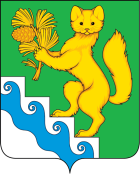 АДМИНИСТРАЦИЯ БОГУЧАНСКОГО  РАЙОНАПОСТАНОВЛЕНИЕ08.02 . 2022                              с. Богучаны                                     №  86 -пО внесении изменений в постановление администрации Богучанского района от 01.11.2013 №1389-п «Об утверждении муниципальной программы «Развитие инвестиционной деятельности, малого и среднего предпринимательства на территории  Богучанского района»В соответствии со статьей 179 Бюджетного кодекса Российской Федерации, постановлением администрации Богучанского района от 17.07.13 № 849-п «Об утверждении Порядка принятия решений о разработке муниципальных программ Богучанского района, их формировании и реализации», статьями 7,8,47 Устава Богучанского района  ПОСТАНОВЛЯЮ:Внести в постановление администрации Богучанского района от 01.11.2013 №1389-п «Об утверждении муниципальной программы «Развитие инвестиционной деятельности, малого и среднего предпринимательства на территории Богучанского района» следующие изменения:1.1. Приложение к постановлению администрации Богучанского района от 01.11.2013 №1389 -п «Муниципальная программа «Развитие инвестиционной деятельности, малого и среднего предпринимательства на территории Богучанского района» изложить в следующей редакции согласно Приложению к настоящему постановлению. Приложение № 1 к паспорту муниципальной программы «Развитие инвестиционной деятельности, малого и среднего предпринимательства  на территории Богучанского района» изложить в новой редакции согласно Приложению № 1. Приложение 2 к паспорту муниципальной программы «Развитие инвестиционной деятельности, малого и среднего предпринимательства на территории Богучанского района» изложить в следующей редакции согласно Приложению № 2.1.4. Приложение № 1 к муниципальной программе «Развитие инвестиционной деятельности,  малого и среднего предпринимательства  на территории  Богучанского района» изложить в  следующей редакции согласно приложению № 3.1.5. Приложение № 5 к муниципальной программе «Развитие инвестиционной деятельности, малого и среднего предпринимательства 
на территории Богучанского района изложить в следующей редакции согласно Приложению № 4.1.6. Приложение  № 1 к подпрограмме «Развитие субъектов малого и среднего предпринимательства в Богучанском районе изложить в следующей редакции согласно Приложению № 5.1.7. Приложение  № 2 к подпрограмме «Развитие субъектов малого и среднего предпринимательства в Богучанском районе изложить в следующей редакции согласно Приложению № 6.2. Контроль за исполнением настоящего постановления возложить 
на заместителя Главы администрации Богучанского района по экономике 
и планированию А.С. Арсеньеву.3. Постановление вступает в силу со дня, следующего, за днем его   опубликования в Официальном вестнике Богучанского района и распространяется на правоотношения, возникшие с 01.01.2022 года.И. о. Главы Богучанского района                                                       В.М. ЛюбимПриложение  к постановлению администрацииБогучанского районаот  « 08 » 02. 2022    №   86  -пПриложение к постановлению   администрации  Богучанского района  от  01.11.2013 № 1389 –пМуниципальная программа «Развитие инвестиционной  деятельности, малого и среднего предпринимательства на  территории  Богучанского района» 1.Паспорт муниципальной программы  «Развитие инвестиционной  деятельности, малого и среднего предпринимательства на  территории  Богучанского района» 2. Характеристика текущего состояния  социально-экономического развития инвестиционной сферы, а также малого и среднего предпринимательства, с указанием показателей   социально- экономического развития Богучанского района.Малые формы хозяйствования играют важную роль в социально- экономическом развития района. Развитие малого и среднего предпринимательства способствуют повышению качества жизни населения.         На территории Богучанского района  действует Координационный совет по развитию малого и среднего предпринимательства в Богучанском районе (далее – Совет).Совет координирует действия бизнеса и  органов местного самоуправления в вопросах улучшения  инвестиционного климата.        Совет обеспечивает вовлечение инвесторов в разработку и реализацию политики по привлечению инвестиций, экспертизу инвестиционных проектов.К основным задачам деятельности  Совета относятся: - разработка рекомендаций по муниципальной поддержке инвестиционных проектов и процессов, стимулированию инвестиционной активности на территории района;- разработка рекомендаций по организации взаимодействия органов местного самоуправления и участников инвестиционного процесса, в том числе рекомендации по сокращению административных барьеров, препятствующих осуществлению взаимодействия;- разработка предложений по приоритетным направлениям развития муниципального образования  В  Богучанском районе ведется работа по привлечению инвестиций на территорию  района, оказывается содействие в реализации инвестиционных проектов.По данным статистики на 01.01.2021 года объем инвестиций в основной капитал малых  и средних предприятий составил   45132    тыс. рублей.Следует отметить, что основной объем инвестиций связан с инвестиционной деятельностью крупных организаций по реализации ряда масштабных проектов в области энергетики, металлургии, добычи полезных ископаемых, лесном комплексе. Объем инвестиций в основной капитал без субъектов малого и среднего предпринимательства  за 2020 год составил  4457951,0 тыс. рублей.Результатом реализации данных инвестиционных проектов явилось создание и сохранение  рабочих мест, введение в эксплуатацию основных фондов, поступление дополнительно налога на доходы с физических лиц.Развитие малого и среднего предпринимательства в Богучанском районе является стратегическим фактором, определяющим устойчивое развитие экономики района. Поддержка предпринимательства рассматривается в качестве одного из приоритетных направлений социально-экономического развития Богучанского района.В соответствии с проектом Стратегией социально-экономического развития Богучанского района до 2030 год, одной из  основных экономических задач  является поддержка деловой активности субъектов малого и среднего предпринимательства и обеспечение решения следующих задач:сохранение возможности и расширение доступа субъектов малого и среднего предпринимательства к источникам финансирования деятельности;поддержка существующих темпов создания новых субъектов предпринимательства.Малый и средний бизнес присутствует во многих отраслях экономики Богучанского района, в деятельность малых и средних предприятий вовлечены все социальные группы населения. Развитие предпринимательства оказывает непосредственное влияние на общее состояние экономики района, способствует насыщению рынка товарами и услугами, развитию экономически оправданной конкуренции, созданию новых рабочих мест и новых производств, а также формированию налоговой базы.На территории Богучанского района  по состоянию на 01.01.2021 года  зарегистрировано  с учетом индивидуальных предпринимателей 1197 субъектов малого и среднего предпринимательства. Из них количество малых и средних предприятий  составило 241, из которых 64 предприятия   (26,6 %) относятся к лесной отрасли и обрабатывающей отрасли. Доля субъектов малого и среднего предпринимательства, осуществляющих деятельность в сфере розничной и оптовой торговли, составила (34,4 %), транспорт, связь операции с недвижимым имуществом   (39%).В 2020 году численность занятых на предприятиях малого и среднего предпринимательства, включая микропредприятия, составила 2142 человек. Суммарная доля занятых на предприятиях малого и среднего предпринимательства, действующих в производственном секторе (обрабатывающее производство, строительство, сельское и лесное хозяйство), в общем числе занятых на предприятиях малого и среднего бизнеса, составила  21 %.По основным показателям развития малого и среднего предпринимательства Богучанский район показывает следующие показатели развития:- значение показателя «число малых предприятий (включая микропредприятия) в расчете на 1 тыс. жителей» в Богучанском  районе составляет 32 единиц; -     значение показателя «доля занятых на предприятиях малого бизнеса в среднесписочной численности занятых работников» – 27,9%; - значение показателя «оборот малых предприятий (включая микропредприятия) в расчете на одного жителя района» – 138,2  тыс. рублей;Учет индивидуальных предпринимателей органами государственной статистики осуществляется только с 2008 года (с даты вступления в силу Федерального закона). Количество индивидуальных предпринимателей 
на начало 2021 года  составило 1197 человек.По данным Федеральной налоговой службы в Едином реестре субъектов малого и среднего предпринимательства  на территории Богучанского района предприятий за 2020 год в сравнении с аналогичным периодом 2019 года:количество субъектов малого и среднего предпринимательства уменьшилось  на 4,2 % и составило 1438 единиц;численность работников списочного состава (без внешних совместителей) на субъектах малого и среднего предпринимательства составило 2142  человек;среднемесячная заработная плата работников на малых предприятиях (без учета микропредприятий) возросла на 20,3 % и составила 26319,89 рублей. оборот малых и средних предприятий обрабатывающего производства   составил 1732807,75 тыс. рублей. Существует ряд проблем, сдерживающих развитие предпринимательства и  уровня инвестиционной активности  в районе:-ограниченный доступ малого и среднего  бизнеса к ресурсам кредитных организаций на территории  Богучанского района, отчасти в силу отсутствия гарантийного механизма страхования рисков;-отсутствие залогового обеспечения для получения кредита;-для сельхозпроизводителей высокая стоимость и длительность оформления земельных участков  как в собственность, так и в аренду;-низкая доля производств глубокой переработки продукции лесной отрасли и сельского хозяйства; -дефицит квалифицированных кадров, недостаточный уровень профессиональной подготовки кадрового персонала; -слабо развитая система информационного обеспечения, отсутствие нормально функционирующих средств связи, Интернета в населенных пунктах района;-низкая доступность финансовых ресурсов;-недостаточная развитость инфраструктуры поддержки и развития малого и среднего предпринимательства, особенно производственной.Мероприятия подпрограммы «Развитие субъектов малого и среднего предпринимательства в Богучанском районе» разработаны с учетом необходимости решения вышеперечисленных проблем, сдерживающих развитие малого и среднего предпринимательства, развитие инвестиционной деятельности.                                      Риски реализации программы представляет собой невыполнение в полном объеме исполнителями принятых по программе финансовых обязательств, а также с неэффективным управлением подпрограммой, которое может привести к невыполнению цели и задач подпрограммы, обусловленному:срывом мероприятий программы и недостижением целевых показателей;неэффективным использованием ресурсов. 3. Приоритеты и цели социально - экономического развития инвестиционной сферы, а также малого и среднего предпринимательства, описание основных целей и задач программы, тенденции социально-экономического  развития инвестиционной сферы, а также малого им среднего предпринимательства. Главная стратегическая цель социально-экономического развития Богучанского района на долгосрочную перспективу это: повышение комфортного проживания на территории Богучанского района за счет инвестиционного и эффективного управления муниципальным образованием.В качестве приоритетных целей социально-экономического развития района можно обозначить:Создание благоприятных условий для устойчивого функционирования и  развития малого и среднего предпринимательства, улучшения инвестиционного климата  на территории Богучанского района. Стимулирование граждан к осуществлению предпринимательской  деятельности  является важнейшей предпосылкой формирования устойчивого среднего класса- основы стабильного современного общества. Улучшение инвестиционного климата Богучанского района, обуславливающего приток инвестиций в экономику района.Основные цели взаимосвязаны между собой и находят отражения в принимаемой районом муниципальной программе.Задачами настоящей муниципальной программы являются:  1.Создание благоприятных условий для развития малого и среднего предпринимательства в Богучанском районе. Привлечение инвестиций на территорию Богучанского района (задача актуальна  до 01.01.2022 года).2. Содействие субъектам малого и среднего предпринимательства и самозанятым гражданам в Богучанском районе в привлечении финансовых ресурсов, обеспечение доступности образовательной и информционно-консультационной поддержки (задача введена с 01.01.2022 года) .3.Создание условий для эффективного управления финансовыми ресурсами в рамках выполнения установленных функций и полномочий.Прогноз развития   субъектов малого и среднего предпринимательства  к  2030  году:4. Механизм реализации отдельных  мероприятий программы.     Отдельные мероприятия программы  отсутствуют.5.Прогноз конечных результатов программы, характеризующих целевое состояние (изменение состояния) уровня и качества жизни населения, социальной сферы, экономики, степени реализации других общественно значимых интересов и потребностей в инвестиционной, сферы а также малого и среднего предпринимательства на территории Богучанского района.Главным результатом реализации стратегии социально-экономического развития Богучанского района, является улучшение качества жизни населения района, которое предполагает развитие инфраструктуры, социальной сферы, диверсификации экономики и обеспечение ее стабильного роста.Основные ожидаемые результаты реализации программы :Создание благоприятных условий для развития малого и среднего предпринимательства в комплексе с сопутствующими мерами на муниципальном уровне позволит достичь следующих результатов:сократить численность безработных граждан;увеличить количество обрабатывающих производств;снизить инвестиционные и предпринимательские риски;обновить основные фонды и увеличить имущественный комплекс субъектов малого и среднего предпринимательства, занимающихся обрабатывающим производством;повысить рыночную устойчивость ряда основных отраслей экономики в условиях жесткой конкуренции с товаропроизводителями из других регионов, в первую очередь обрабатывающих производств;повысить производительность труда;поднять размер налоговых доходов муниципальных образований края;повысить инвестиционную активность на территории Красноярского края;увеличение объема инвестиций в основной капитал;создание новых рабочих мест;увеличение налогового потенциала Красноярского края.  Повышение качества оказания муниципальных услуг и исполнения муниципальных функций, путем обеспечения эффективного управления муниципальными финансами, повлечет достижение следующих показателей:поддержание высокого уровня исполнения расходов Администрацией Богучанского района; соблюдение сроков предоставления годовой бюджетной отчетности;осуществление мониторинга эффективности реализации программы, включающего анализ и предложения по совершенствованию инструментов поддержки;широкое освещение в СМИ информации о мерах и инструментах муниципальной  поддержки.При успешном решении широкого круга задач социально-экономического развития, включая обеспечение стабильного экономического роста, развитие человеческого капитала на основе повышение доступности и качества государственных и муниципальных услуг, позволит обеспечить устойчивый рост благосостояния населения. Динамично развиваясь, улучшая качество жизни и максимально удовлетворяя потребности населения, мы повышаем эффективность муниципального образования, совершенствуемся и стремимся войти в число лидеров Красноярского края.6. Перечень подпрограмм с указанием сроков их реализации и  ожидаемых результатов.   6.1.Подпрограмма: «Развитие субъектов малого и среднего  предпринимательства  в  Богучанском районе»   - Приложение № 5 к программе.Срок реализации с 2021- по 2024 годы. Ожидаемые результаты:   1.Обеспечение не менее 5 субъектов малого и среднего предпринимательства помещениями, пригодными для осуществления предпринимательской деятельности.2.Оказание консультационной и информационной поддержки не менее 30 субъектам малого и среднего предпринимательства ежегодно.3. Оказание консультаций не менее 2 субъектам малого и среднего предпринимательства при оформлении заявлений по подпрограмме  Развитие субъектов малого и среднего  предпринимательства  в  Богучанском районе»  на 2021-2024 годы.4.  Оказание информационно - консультационной поддержки на бесплатной и льготной основе более 10 субъектам при проведении семинаров по вопросам ведения предпринимательской деятельности.5. Обеспечение доступности информационно - консультационных ресурсов.  Количество посещений сайта Богучанского района   более 50 субъектов малого и среднего предпринимательства ежегодно.6. Размещение не менее 4-х публикаций в средствах массовой информации направленных на популяризацию роли предпринимательства. 7. Приобретение грамот, багетных рамок, блокнотов и ручек для награждения субъектов малого и среднего предпринимательства к профессиональному празднику – Дню предпринимателя   не менее 15 единиц ежегодно.  8. Оказание муниципальной поддержки субъектам малого и среднего предпринимательства  2021 год не менее 3 единиц,  2022-2024 годы не менее 6 единиц ежегодно по мероприятиям подпрограммы.9. Количество созданных рабочих мест (включая вновь зарегистрированных индивидуальных предпринимателей) в секторе малого и среднего предпринимательства 2021 год не менее 6 единиц,  2022-2024 годы 10 единиц ежегодно при реализации   мероприятий подпрограммы.10.Количество сохраненных рабочих мест в секторе малого и среднего предпринимательства  2021 год не менее 60 единиц,  2022-2024 годы не менее 30 единиц  ежегодно при реализации мероприятий подпрограммы.11.Объем привлеченных инвестиций в секторе малого и среднего предпринимательства при реализации подпрограммы 64810 тыс. рублей ежегодно.6.2. Подпрограмма: «Обеспечение реализации муниципальной подпрограммы и прочие мероприятия» на   2021-2024 годы   - Приложение № 6 к программе.                           Срок реализации с 2021- по 2024 годы. Ожидаемые результаты:Создание условий для эффективного, управления финансовыми ресурсами в рамках выполнения установленных функций и полномочий, путем достижения следующих показателей:1.Уровень исполнения расходов Главного распорядителя за счет средств районного бюджета   - 5 баллов;2.Соблюдение сроков предоставления Главным распорядителем годовой бюджетной отчетности- 5 баллов;3.Формирование ежегодного отчета об эффективности реализации программы, включающего анализ и предложения по совершенствованию инструментов поддержки;4.Доля субъектов малого и среднего предпринимательства, обратившихся за муниципальной поддержкой в результате полученных сведений из СМИ, в общем объеме обратившихся- 50 процентов.  7. Основные меры правового регулирования в Инвестиционной сфере, а также малого и среднего предпринимательства Богучанского района, направленные на достижение цели и (или) конечных результатов программы, с обоснованиемосновных положений и сроков принятия необходимых нормативных правовых актовОсновные меры правового регулирования в инвестиционной сфере, а также малого и среднего предпринимательства Богучанского района, направленные на достижение цели и (или) конечных результатов программы приведены в приложении № 1 к программе.            8. Информация о распределении планируемых расходов по отдельным мероприятиям программы, подпрограммам с указанием главных распорядителей средств районного  бюджета, а также по годам реализации программыФинансирование  программных мероприятий осуществляется в  форме субсидии  субъектам малого и среднего предпринимательства.  Информация о распределении планируемых расходов по отдельным мероприятиям программы, подпрограммам с указанием главных распорядителей средств районного  бюджета, а также по годам реализации программы приведена в приложении   № 2 к программе.9. Информация о ресурсном обеспечении и прогнозной  оценкерасходов на реализацию целей программы с учетом источников     финансирования, в том числе из федерального, краевого  бюджета, внебюджетных  источников, районного бюджета и юридических лиц, а также перечень реализуемых ими мероприятий, в случае участия в разработке и реализации программыМежбюджетные трансферты  предоставляются по итогам участия муниципального образования Богучанский район в конкурсе по отбору муниципальных программ для предоставления субсидий бюджетам муниципальных образований Красноярского края в целях финансирования мероприятий подпрограммы «Развитие субъектов малого и среднего предпринимательства в Богучанском районе», реализуемая в рамках утвержденной государственной программы Красноярского края  «Развитие  малого и среднего предпринимательства и инновационной деятельностиНа финансирование отдельных мероприятий программы могут быть привлечены средства федерального, краевого бюджета, в том числе остатки межбюджетных трансфертов, осуществляемых в соответствии с соглашениями между Агентством развития малого и среднего предпринимательства  Красноярского края. Финансовая поддержка предоставляется в пределах средств, предусмотренных на эти цели в районном бюджете на очередной финансовый год и плановый период. Информация об объеме финансирования мероприятий с учетом источников  финансирования, ресурсном обеспечении и прогнозной  оценке расходов на реализацию целей программы изложена  в приложение   № 3  к программе.10. Прогноз сводных показателей муниципальных заданий, в случае оказания муниципальными учреждениями  муниципальных услуг  юридическим и (или) физическим лицам, выполнения работ прогноз сводных показателей муниципальных заданий представляется по муниципальным учреждениям, в отношении которых ответственный исполнитель (соисполнитель) программы осуществляет функции и полномочия учредителей.Оказание муниципальных услуг, включенных в муниципальные задания по данной  программе,   не предусмотрено  (приложение № 4  к программе).11. Прогноз сводных показателей муниципальных заданий, в случае оказания муниципальными учреждениями  муниципальных услуг  юридическим и (или) физическим лицам, выполнения работ прогноз сводных показателей муниципальных заданий представляется по муниципальным учреждениям, в отношении которых ответственный исполнитель (соисполнитель) программы осуществляет функции и полномочия учредителей.Оказание муниципальных услуг, включенных в муниципальные задания по данной  программе,   не предусмотрено  (приложение № 4  к программе).Приложение  № 3 к постановлению администрации  Богучанского  района от 08.02.2022    №86-пПриложение №1к  муниципальной программе  «Развитие инвестиционной деятельности,  малого и среднего предпринимательства  на территории  Богучанского района»  Основные меры правового регулирования в соответствующей сфере, направленные на достижение цели и (или) конечных результатов программы                                                          Приложение № 4 к постановлению                                                           администрации  Богучанского  района                                                          от 08.02. 2022 № 86-п                                                                  Приложение № 5к муниципальной  программе «Развитие инвестиционной  деятельности, малого и среднего предпринимательства на территории Богучанского района»Подпрограмма  «Развитие субъектов малого и среднего предпринимательства»,   реализуемая в рамках  муниципальной программы  «Развитие инвестиционной  деятельности, малого и среднего предпринимательства на  территории  Богучанского района» Паспорт подпрограммы2. Основные разделы подпрограммы 2.1 Постановка общерайонной проблемы и обоснование необходимости разработки подпрограммы.Нормативно-правовое регулирование поддержки и развития малого и среднего предпринимательства осуществляется общими нормами,  установленными Федеральным законом от 24.07.2007 года № 209-ФЗ «О развитии малого и среднего предпринимательства в Российской Федерации», Законом края от 04.12.2008 № 7-2528 «О развитии малого и среднего предпринимательства в Красноярском крае»,  Государственной  программой «Развитие малого и среднего предпринимательства и инновационной деятельности» утвержденной постановлением Правительства Красноярского края от 30.09.2013 № 505-п.Деятельность субъектов малого и среднего предпринимательства также регулируется иными нормативными правовыми актами муниципальных органов по вопросам хозяйственной, градостроительной, имущественной, экономической деятельности.На территории Богучанского района по состоянию на 01.01.2021 года зарегистрировано  с учетом индивидуальных предпринимателей 1197 субъектов малого и среднего предпринимательства. Из них количество малых и средних предприятий  составило 241, из которых 64 предприятия   (26,6 %) относятся к лесной отрасли и обрабатывающей отрасли. Доля субъектов малого и среднего предпринимательства, осуществляющих деятельность в сфере розничной и оптовой торговли, составила (34,4 %), транспорт, связь операции с недвижимым имуществом  (39%).В 2020 году численность занятых на предприятиях малого и среднего предпринимательства, включая микропредприятия, составила 2142 человек. Суммарная доля занятых на предприятиях малого и среднего предпринимательства, действующих в производственном секторе (обрабатывающее производство, строительство, сельское и лесное хозяйство), в общем числе занятых на предприятиях малого и среднего бизнеса, составила  21 %.По основным показателям развития малого и среднего предпринимательства Богучанский район показывает следующие показатели развития:- значение показателя «число малых предприятий (включая микропредприятия) в расчете на 1 тыс. жителей» в Богучанском  районе составляет 32 единиц; -     значение показателя «доля занятых на предприятиях малого бизнеса в среднесписочной численности занятых работников» – 27,9%; - значение показателя «оборот малых предприятий (включая микропредприятия) в расчете на одного жителя района» – 138,2  тыс. рублей;Учет индивидуальных предпринимателей органами государственной статистики осуществляется только с 2008 года (с даты вступления в силу Федерального закона). Количество индивидуальных предпринимателей 
на начало 2021 года  составило 1197 человек.По данным Федеральной налоговой службы в Едином реестре субъектов малого и среднего предпринимательства на территории Богучанского района предприятий за 2020 год в сравнении с аналогичным периодом 2019 года:количество субъектов малого и среднего предпринимательства уменьшилось  на 4,2 % и составило 1438 единиц;численность работников списочного состава (без внешних совместителей) на субъектах малого и среднего предпринимательства составило 2142  человек;среднемесячная заработная плата работников на малых предприятиях (без учета микропредприятий) возросла на 20,3 % и составила 26319,89 рублей. оборот малых и средних предприятий обрабатывающего производства   составил 1732807,75 тыс. рублей. Существует ряд факторов, сдерживающих развитие предпринимательства и  уровня инвестиционной активности  в районе:-ограниченный доступ малого и среднего  бизнеса к ресурсам кредитных организаций на территории  Богучанского района, отчасти в силу отсутствия гарантийного механизма страхования рисков;-отсутствие залогового обеспечения для получения кредита;-для сельхозпроизводителей высокая стоимость и длительность оформления земельных участков, как в собственность, так и в аренду;-низкая доля производств  глубокой переработки продукции лесной отрасли и сельского хозяйства; -дефицит квалифицированных кадров, недостаточный уровень профессиональной подготовки кадрового персонала; -низкая доступность финансовых ресурсов.Для решения обозначенных проблем применяется программно-целевой подход, в рамках которого предполагается реализация мероприятий подпрограммы направленной на реализацию муниципальной политики в области развития малого и среднего предпринимательства, на совершенствование механизмов муниципальной финансовой поддержки с учетом определенных Агентством развития малого и среднего предпринимательства Красноярского края приоритетов развития предпринимательства, на достижение результатов региональных проектов, обеспечивающих достижение показателей и результатов федеральных проектов, входящих в состав национального проекта «Малое и среднее предпринимательство и поддержка индивидуальной предпринимательской инициативы». Подпрограмма включает следующие мероприятия:1. Мероприятия, направленные на повышение доступности бизнес-образования для субъектов малого и среднего предпринимательства и пропаганда предпринимательства (стимулирование граждан, в том числе молодежи, к осуществлению предпринимательской деятельности);2. Оказание имущественной поддержки субъектам малого и среднего предпринимательства и организациям, образующим инфраструктуру поддержки субъектов малого и среднего предпринимательства на территории Богучанского района;3. Субсидии бюджетам муниципальных образований на реализацию инвестиционных проектов субъектами малого и среднего предпринимательства в приоритетных отраслях.4. Субсидии бюджетам муниципальных образований на реализацию муниципальных программ развития субъектов малого и среднего предпринимательства.Мероприятия, указанные в пункте 1, 2 будут направлены:на оказание учебно-методической поддержки субъектов малого и среднего предпринимательства, в том числе в сфере повышения производительности и качества труда;на повышение уровня предпринимательской грамотности;на стимулирование субъектов малого и среднего предпринимательства к модернизации производственных мощностей и созданию высокопроизводительных рабочих мест на территории района; вовлечение граждан, в т.ч. молодежи, в предпринимательскую деятельность;формирование перечня муниципального имущества для оказания имущественной поддержки субъектов малого и среднего предпринимательства;развитие инфраструктуры поддержки предпринимательства, в том числе: информационно-консультационных пунктов по вопросам поддержки и развития малого и среднего предпринимательства в районе, бизнес-инкубаторов.Мероприятия, указанные в пункте 3, 4 будут направлены на оказание финансовой поддержки субъектам малого и среднего предпринимательства и самозанятым гражданам с целью привлечения финансовых ресурсов.Финансовая поддержка субъектов малого и среднего предпринимательства будет способствовать увеличению количества вновь созданных рабочих мест, сохранению действующих рабочих мест, увеличению объема привлеченных внебюджетных инвестиций, повышению эффективности использования имеющегося экономического потенциала.Подпрограмма   разработана, исходя из принципов  ее преемственности с долгосрочной целевой программой «Развитие и поддержка субъектов малого и среднего предпринимательства в Богучанском районе» на 2011-2013 годы, утвержденной постановлением Администрации Богучанского района  от 15.10.2010 № 1476-п, в рамках которой субъектам малого и среднего предпринимательства предоставлялась финансовая, информационно-консультационная   и имущественная поддержка.            Дополнительно подпрограммой предусматривается реализация мер, в части предоставления  субъектам малого и среднего предпринимательства помещений  в аренду на льготных условиях. Утвержден порядок и условия передачи муниципального имущества в аренду субъектам малого и среднего предпринимательства, образующим инфраструктуру поддержки субъектов малого и среднего предпринимательства.Ожидаемые результаты подпрограммы указаны в пункте 2.5. подпрограммы.  Реализация мероприятий подпрограммы не повлечет за собой негативных экологических последствий. 2.2. Основные цели, задачи, сроки выполнения  подпрограммы, показатели результативности.Целью подпрограммы  является содействие субъектам малого и среднего предпринимательства и самозанятым гражданам в Богучанском районе 
в привлечении финансовых ресурсов, обеспечение доступности образовательной и информационно-консультационной поддержки. К задачам подпрограммы   относятся:Имущественная поддержка субъектов малого и среднего предпринимательств;-повышение доступности бизнес-образования для субъектов малого и среднего предпринимательства и пропаганда предпринимательства (стимулирование граждан, в том числе молодежи, к осуществлению предпринимательской деятельности);- оказание финансовой поддержки субъектов малого и среднего предпринимательства и самозанятым гражданам, с целью в  привлечении финансовых ресурсов.Подпрограммой предполагается применение мер как прямого воздействия на уровень предпринимательской активности, так и мер, направленных на формирование благоприятной для роста предпринимательской активности среды. Срок реализации подпрограммы: 2021 - 2024 годы. Показатели результативности подпрограммы:1. Оборот малых и средних предприятий (с учетом микропредприятий), занимающихся  обрабатывающим производством с  1258017 тыс. рублей   в  2013   году до  1873648  тыс. рублей  в  2024 году.2. Количество субъектов малого и среднего предпринимательства,  получивших государственную поддержку,   в 2014  году – 3 единицы,  в 2015 году - 12 единиц, в 2016 году - 7 единиц, в 2017 году -2 единицы,  в 2018 году -2  единицы, в 2019  году  - 3 единицы, в 2020 году -  3 единицы в 2021 году- 3 единицы (показатель актуален до 01.01.2022 года).3.Количество субъектов малого и среднего предпринимательства, и физических лиц, применяющих специальный налоговый режим «Налог на профессиональный доход»,  получивших государственную поддержку,   в 2022 году- 6 единиц, в 2023 году -6 единицы, в 2024 году- 6 единиц ( показатель введен с 01.01.2022 года).4.Количество созданных рабочих мест (включая вновь зарегистрированных индивидуальных предпринимателей) в секторе малого и среднего предпринимательства при реализации подпрограммы,  в  2014 году            -  13 единиц,  в 2015 году-  13  единиц,  в 2016 году-   13 единиц, в 2017 году            -  6 единиц, в 2018 году  - 6 единиц, в 2019 году- 6 единиц, в 2020 году- 10 единиц, в 2021 году-10 единиц, в 2022 году- 10 единиц, в 2023 году -10 единиц, в 2024 году- 10 единиц.5.Количество сохраненных рабочих мест в секторе малого и среднего предпринимательства при реализации  подпрограммы,  в 2014 году - 83 единицы, в 2015 году- 83 единицы,  в 2016 году - 83 единицы, в 2017 году-   60 единиц, в 2018 году - 58 единиц,  в 2019  году- 60 единиц, в 2020  году- 60 единиц, в 2021 году-60 единиц, в 2022 году – 30 единиц, в 2023 году -30 единиц, в 2024 году- 30 единиц.6. Объем привлеченных  инвестиций в секторе малого и среднего предпринимательства при реализации подпрограммы, в 2014 году – 20845,88 тыс. рублей, в 2015 году –  21044,57  тыс. рублей,  в 2016 году – 32110 тыс. рублей, в 2017 году –  33590 тыс. рублей, в 2018 году –  33925  тыс. рублей,             в  2019  году –  53293 тыс. рублей,  в 2020 году- 60152 тыс. рублей в 2021 году –62437 тыс. рублей (показатель актуален до 01.01.2022 года).7.Объем привлеченных внебюджетных  инвестиций в секторе малого и среднего предпринимательства при реализации подпрограммы, в 2022 году – 64810 тыс. рублей, в 2023 году- 66352 тыс. рублей, в 2024 году- 68909 тыс. рублей (показатель введен  с 01.01.2022 года).Администрация Богучанского района (Управление экономики и планирования), как муниципальный заказчик координатор подпрограммы осуществляет:разработку нормативно- правовых актов, необходимых для реализации подпрограммы; разработку предложений по уточнению перечня, затрат и механизма реализации подпрограммных мероприятий;определение критериев и показателей эффективности, организация мониторинга реализации подпрограммы;обеспечение целевого, эффективного расходования средств предусмотренных  на реализацию подпрограммы;подготовку ежегодного отчета о ходе реализации подпрограммы;Достижимость и измеримость поставленной цели обеспечиваются за счет установления значений показателей результативности на весь период  действия подпрограммы по годам ее реализации.Перечень показателей результативности подпрограммы представлен в приложении № 1 к настоящей подпрограмме. 2.3. Механизм реализации подпрограммыМеханизм реализации определяет комплекс мер, осуществляемых исполнителем подпрограммы в целях повышения эффективности реализации мероприятий подпрограммы и достижения целевых индикаторов.   Администрация Богучанского района (Управление экономики и планирования), как муниципальный заказчик- координатор подпрограммы осуществляет:- планирование реализации мероприятий подпрограммы, в том числе контроль соответствия отдельных мероприятий требованиям и содержанию подпрограммы, обеспечение согласованности их выполнения;- общую координацию мероприятий подпрограммы, выполняемых в увязке с мероприятиями других муниципальных программ;- мониторинг эффективности реализации мероприятий подпрограммы и расходования выделяемых бюджетных средств, подготовку отчетов о ходе реализации подпрограммы;- внесение предложений о корректировке мероприятий подпрограммы в соответствии с основными параметрами и приоритетами социально- экономического развития Богучанского района.    Исполнителем мероприятий подпрограммы является Администрация Богучанского района (Управление экономики и планирования).Главным распорядителем финансовых средств подпрограммы является администрация Богучанского района (далее - Администрация). Администрация финансирует программные мероприятия, предоставляет субсидии субъектам малого и среднего предпринимательства (юридическим и физическим   лицам). Источником финансирования подпрограммы являются средства районного бюджета, а также межбюджетные трансферты, перечисляемые в районный бюджет из федерального и краевого бюджетов (далее по тексту - межбюджетные трансферты).Межбюджетные трансферты  предоставляются по итогам участия муниципального образования Богучанский район в конкурсе по отбору муниципальных программ для предоставления субсидий бюджетам муниципальных образований Красноярского края в целях финансирования мероприятий подпрограммы «Развитие субъектов малого и среднего предпринимательства в Богучанском районе», реализуемая в рамках утвержденной государственной программы Красноярского края «Развитие  малого и среднего предпринимательства и инновационной деятельности».В случае если по результатам конкурсного отбора объем средств субсидии, предусмотренный Программой и Законом края о краевом бюджете на текущий финансовый год и плановый период, распределен не полностью и                 (или) лимит бюджетных средств в текущем году увеличен после проведения конкурсного отбора, Агентство развития малого и среднего предпринимательства Красноярского края (Далее - Агентство) принимает решение о проведении Конкурсного отбора на остаток финансовых средств. Предоставление субсидий бюджетам муниципальных образований Красноярского края осуществляется на основании соглашений о предоставлении субсидии местному бюджету из краевого бюджета, заключаемых между Агентством и Администрацией. Субсидии предоставляются при наличии в местном бюджете (сводной бюджетной росписи местного бюджета) бюджетных ассигнований на исполнение расходных обязательств муниципального образования, в целях софинансирования которых предоставляется субсидия, в объеме, необходимом для их исполнения, включая размер планируемой к предоставлению из краевого бюджета субсидии. Субсидии, источником финансового обеспечения которых являются средства краевого бюджета, выделенные Богучанскому району по результатам проводимых конкурсов Агентством развития малого и среднего предпринимательства Красноярского края в целях софинансирования мероприятий настоящей подпрограммы, распределяются после получения средств из краевого бюджета, в соответствии с заключенным соглашением.  Предоставление и распределение субсидий бюджетам муниципальных образований на реализацию муниципальных программ развития субъектов малого и среднего предпринимательства осуществляется в соответствии с государственной программой Красноярского края «Развитие малого и среднего предпринимательства и инновационной деятельности» от 30.09.2013 № 505-п «Развитие субъектов малого и среднего предпринимательства на реализацию инвестиционных проектов субъектами малого и среднего предпринимательства в приоритетных отраслях и на реализацию муниципальных программ развития субъектов малого и среднего предпринимательства на возмещение затрат  субъектам  малого и среднего предпринимательства и самозанятым гражданам.Получателями муниципальной поддержки в рамках данной подпрограммы могут быть юридические лица, зарегистрированные и осуществляющие свою деятельность на территории Богучанского района Красноярского края либо зарегистрированные на территории Красноярского края и осуществляющие свою деятельность на территории Богучанского района в форме филиала, представительства, обособленного подразделения, и индивидуальные предприниматели, зарегистрированные и осуществляющие свою деятельность на территории Богучанского района Красноярского края, самозанятые граждане, относящиеся в соответствии с законодательством Российской Федерации к субъектам малого и среднего предпринимательства, согласно федерального закона «О развитии малого и среднего предпринимательства в Российской Федерации» от 24.07.2007 № 209-ФЗ, Федерального закона от 27.11.2018 № 422 -ФЗ «О проведении эксперимента по установлению специального налогового режима «Налог на профессиональный доход».Мероприятия подпрограммы сгруппированы по следующим направлениям   муниципальной поддержки:1. Имущественная поддержка субъектов малого и среднего предпринимательства.2.  Повышение доступности бизнес-образования для субъектов малого 
и среднего предпринимательства и пропаганда предпринимательства (стимулирование граждан, в том числе молодежи, к осуществлению предпринимательской деятельности).3. Оказание финансовой поддержки субъектов малого и среднего предпринимательства и самозанятым гражданам, с целью в привлечении финансовых ресурсов.2.3.1 Имущественная поддержка субъектов малого и среднего предпринимательства.Оказание имущественной поддержки субъектам малого и среднего предпринимательства и организациям, образующим инфраструктуру поддержки субъектов малого и среднего предпринимательства, осуществляется в виде передачи во владение и (или) в пользование имущества, находящегося в муниципальной  собственности Богучанского района, и включенного в перечень муниципального имущества, предназначенного для передачи во владение и (или) в пользование субъектам малого и среднего предпринимательства и организациям, образующим инфраструктуру поддержки субъектов малого и среднего предпринимательства (далее - перечень муниципального имущества).В перечень муниципального имущества включаются земельные участки, здания, строения, сооружения, нежилые помещения, оборудование, машины, механизмы, установки, транспортные средства, инвентарь, инструменты и другие объекты муниципальной собственности Богучанского района.Оказание имущественной поддержки субъектам малого и среднего предпринимательства и организациям, образующим инфраструктуру поддержки субъектов малого и среднего предпринимательства, осуществляется на возмездной основе, безвозмездной основе или на льготных условиях, в том числе путем:- проведения торгов с ограниченным кругом участников (только среди субъектов малого и среднего предпринимательства) в отношении имущества, включенного в перечень муниципального имущества;- введения льготной ставки арендной платы или отсрочки в ее уплате для субъектов малого и среднего предпринимательства.Формирование перечня муниципального имущества и порядок передачи его субъектам малого и среднего предпринимательства и организациям, образующим инфраструктуру поддержки субъектов малого и среднего предпринимательства, осуществляется управлением муниципальной собственностью Богучанского района и утверждается постановлением администрации Богучанского района.2.3.2 Повышение доступности бизнес-образования для субъектов малого 
и среднего предпринимательства и пропаганда предпринимательства (стимулирование граждан, в том числе молодежи, к осуществлению предпринимательской деятельности)Для решения этой задачи подпрограммой предусматривается:-   оказание консультационной поддержки субъектов малого и среднего предпринимательства по вопросам муниципальной поддержки субъектов малого и среднего предпринимательства;- оказание содействия субъектам малого и  среднего предпринимательства  в получении  муниципальной поддержки по подпрограмме «Развитие субъектов малого и среднего  предпринимательства», реализуемая в рамках государственной программы «Развитие малого 
и среднего предпринимательства и инновационной деятельности»  (предварительная экспертиза заявок и прилагаемых к ним документов, помощь в оформлении документов);-  проведение семинаров по вопросам налогообложения, бухгалтерского учета, трудового законодательства, государственной и муниципальной поддержки  субъектов малого и среднего предпринимательства,  по вопросам самозанятости безработного населения (создание собственного дела в сфере малого и среднего бизнеса) и т. д.;-опубликование информации в средствах массовой информации о формах государственной и муниципальной поддержки субъектов малого и среднего предпринимательства на территориях Красноярского края.2.3.3 Оказание Финансовой поддержки субъектов малого и среднего  предпринимательства, и самозанятым гражданам, с целью в привлечении финансовых ресурсов.Поддержка субъектов малого и среднего предпринимательства направлена на развитие инвестиционной деятельности, развитие системы кредитования и снижения затрат субъектов малого и среднего предпринимательства, возникающих в связи с привлечением финансовых ресурсов.  1. Субсидии субъектам малого и среднего предпринимательства на возмещение части затрат по разработке бизнес-планов проектов, планирующих реализацию инвестиционных проектов. Субсидия предоставляется в размере 75 процентов от затрат после их документального подтверждения (без учета НДС – для получателей субсидий, применяющих общую систему налогообложения) из районного бюджета, но не более 30 тыс. рублей по одному бизнес-плану, услуги на разработку которого оплачены в течение двух календарных лет,  предшествующих году подачи и в году подачи в период до даты подачи заявления.Порядок и условия предоставления субсидии утверждается постановлением  администрации Богучанского района.Реализация мероприятий осуществлялась до 01.01.2022 года.2. Субсидия   субъектам  малого и  среднего предпринимательства на компенсацию затрат, произведенных   в целях создания и (или) развития, и (или) модернизации производства товаров  (работ, услуг),  включая затраты на монтаж  оборудования, и связанных:со строительством (реконструкцией) для собственных нужд производственных зданий, строений, сооружений, включая затраты на подключение к инженерной инфраструктуре, и (или) приобретением оборудования, за счет привлечения не менее 70 процентов целевых заемных средств, предоставляемых на условиях платности и возвратности кредитными и лизинговыми организациями, региональной микрофинансовой организацией, федеральными и региональными институтами развития и поддержки субъектов малого и среднего предпринимательства.Размер субсидии составляет 30 процентов произведенных затрат, без учета НДС - для получателей субсидий, применяющих общую систему налогообложения. Субсидии, предоставленные по соглашению из краевого  бюджета, расходуются на следующих основаниях: не более 1,5 млн. рублей на одного получателя поддержки с численностью работающих от 1 до 15 человек (включительно);не более 15,0 млн. рублей на одного получателя поддержки с численностью работающих 16 и более человек.Порядок и условия предоставления субсидии утверждается постановлением администрации Богучанского районаРеализация мероприятий осуществлялась до 01.01.2022 года3. Субсидии субъектам малого и (или) среднего предпринимательства  на компенсацию  затрат на уплату первого взноса (аванса) при заключении договоров лизинга оборудования  с российскими лизинговыми организациями в целях создания и (или) развития, и (или) модернизации  производства товаров (работ, услуг).Размер субсидии составляет 100 процентов первого взноса (аванса) по договору (договорам) лизинга оборудования, но не более 30 процентов от общей стоимости оборудования. Для получателей субсидии, применяющих общую систему налогообложения, без учета НДС.    Субсидии, предоставленные по соглашению из краевого  бюджета, расходуются на следующих основаниях: не более 1,5 млн. рублей на одного получателя поддержки с численностью работающих от 1 до 15 человек (включительно);не более 15,0 млн. рублей на одного получателя поддержки с численностью работающих 16 и более человек.  Порядок и условия предоставления субсидии утверждается постановлением администрации Богучанского района.  Порядок и условия предоставления субсидии утверждается постановлением администрации Богучанского района. Реализация мероприятий осуществлялась до 01.01.2022 года4. Субсидирование части затрат субъектов малого и среднего предпринимательства, связанных  с созданием и (или) развитием центров времяпрепровождения детей - групп дневного  времяпрепровождения  детей дошкольного возраста (далее - Центр времяпрепровождения детей).  Субсидии предоставляются субъектам малого или среднего предпринимательства на возмещение  части затрат, по созданию и (или) развитию Центра времяпрепровождения детей - групп дневного времяпрепровождения детей дошкольного возраста, связанных с: арендой и (или) приобретением в собственность помещения, ремонтом (реконструкцией) помещения, приобретением основных средств, материалов, оплатой коммунальных услуг, услуг электроснабжения.Размер субсидии субъектам малого или среднего предпринимательства  составляет 50 процентов  произведенных затрат, связанных  с созданием и (или) развитием Центра времяпрепровождения детей, без учета налога на добавленную стоимость - для получателей субсидии, применяющих общую систему налогообложения.   Субсидии, предоставленные по соглашению из краевого  бюджета, расходуются на следующих основаниях: не более   10,0  млн.  рублей  на одного получателя поддержки.Предоставление субсидий на создание Центра времяпрепровождения детей осуществляется при выполнении следующих условий:1) субсидии предоставляется субъекту малого и среднего предпринимательства - победителю муниципального конкурса после защиты бизнес-плана проекта и заключения соглашения с администрацией Богучанского района по обеспечению функционирования Центра времяпрепровождения детей в течение не менее 3 лет с момента получения субсидии на создание Центра времяпрепровождения детей;2) субсидии предоставляется субъекту малого и среднего предпринимательства при наличии у получателя поддержки одного и (или) нескольких документов, подтверждающих понесенные затраты (копии договора аренды помещения, копии документов на право собственности помещения, копии документов, подтверждающих право на использование нежилого помещения, копии проектно-сметной документации на ремонт (реконструкцию) помещения, заключенного договора на покупку оборудования), в том числе на подготовку помещения для Центра времяпрепровождения детей;3) субсидии предоставляется субъекту малого и среднего предпринимательства при соответствии помещения санитарно-эпидемиологическим требованиям (экспертное заключение центра гигиены и эпидемиологии Роспотребнадзора о соответствии санитарно-эпидемиологическим требованиям), нормам пожарной безопасности (заключение о соответствии объекта требованиям нормативных документов по пожарной безопасности, выданное организацией, аккредитованной МЧС России на осуществление соответствующего вида деятельности) и подтверждении начала деятельности Центра времяпрепровождения детей (в свободной форме).Порядок и условия предоставления субсидии утверждается постановлением  администрации Богучанского района.Реализация мероприятий осуществлялась до 01.01.2022 года5. Субсидии  субъектам малого и среднего предпринимательства, в состав учредителей которых входят граждане, относящиеся к приоритетной целевой группе, а также индивидуальным предпринимателям из числа граждан, относящихся к приоритетной целевой группе.К приоритетной целевой группе получателей субсидий относятся:члены молодой семьи, воспитывающие несовершеннолетних детей (ребенка), возраст одного из родителей которой не превышает 35 лет включительно, члены неполной семьи, в которой один из родителей воспитывает несовершеннолетних детей (ребенка), члены многодетной семьи, члены семьи, воспитывающие детей-инвалидов;работники, находящиеся под угрозой массового увольнения (установление неполного рабочего времени, временная приостановка работ, предоставление отпуска без сохранения заработной платы, мероприятия по высвобождению работников);работники градообразующих предприятий монопрофильных муниципальных образований (моногородов);лица с ограниченными возможностями здоровья;граждане в возрасте до 30 лет;граждане предпенсионного возраста (за пять лет до наступления возраста, дающего право на страховую пенсию по старости, в том числе назначаемую досрочно);граждане из числа детей-сирот и детей, оставшихся без попечения родителей, в возрасте от 18 до 23 лет;выпускники организаций для детей-сирот и детей, оставшихся без попечения родителей;граждане, освобожденные из мест лишения свободы и имеющие неснятую или непогашенную судимость.Субсидии предоставляются при наличии бизнес-проекта или технико-экономического обоснования проекта.Субсидии предоставляются на компенсацию затрат, связанных с приобретением основных средств, сырья, выплат по передаче прав на франшизу (паушальный взнос).Размер субсидии субъекту малого и среднего предпринимательства или индивидуальным предпринимателям на компенсацию затрат, составляет 50 процентов, но не более 1,0 млн. рублей на одного получателя поддержки.Порядок и условия предоставления субсидии утверждается постановлением  администрации Богучанского района.          Реализация мероприятий осуществлялась до 01.01.2022 года6. Поддержку в рамках муниципальной программы могут получить субъекты малого и среднего предпринимательства, включенные в единый реестр субъектов малого и среднего предпринимательства.7. Оказание финансовой поддержки субъектов малого и среднего предпринимательства и самозанятым гражданам, с целью в привлечении финансовых ресурсов осуществляется с 01.01.2022 года по следующим мероприятиям:7.1. Субсидии предоставляются субъектам малого и среднего предпринимательства на реализацию инвестиционных проектов в приоритетных отраслях.Предоставление субсидий бюджетам муниципальных образований Красноярского края на реализацию мероприятия осуществляется ежегодно на основании результатов конкурсного отбора получателей поддержки.  Размер поддержки субъекту малого и среднего предпринимательства составляет до 50 процентов произведенных затрат и в сумме не менее 300 тыс. рублей и не более 15,0 млн рублей одному получателю поддержки, реализующему проект.   Цели предоставления и расходования субсидии, критерии отбора субъектов малого и среднего предпринимательства для предоставления субсидий, порядок предоставления отчетности утверждаются постановлением администрации Богучанского района отдельным порядком.7.2. Субсидии предоставляются субъектам малого и среднего предпринимательства, а также физическим лицам, применяющим специальный налоговый режим «Налог на профессиональный доход.Предоставление субсидий бюджетам муниципальных образований Красноярского края на  реализацию мероприятия предоставляется в пределах лимитов бюджетных обязательств, предусмотренных законом Красноярского края о краевом бюджете  на очередной финансовый  год и плановый  период. Размер поддержки составляет до 50 процентов произведенных затрат, и в сумме не более 500 тыс. рублей субъекту малого и среднего предпринимательства и не более 100 тыс. рублей самозанятому гражданину. Поддержка предоставляется одному и тому же получателю поддержки не чаще одного раза в течение двух лет.Цели предоставления и расходования субсидии, критерии отбора субъектов малого и среднего предпринимательства, в том числе самозанятых для предоставления субсидий, порядок представления отчетности утверждаются постановлением администрации Богучанского района отдельным порядком.9. Финансовая поддержка предоставляется в пределах средств, предусмотренных решением о бюджете Богучанского района на очередной финансовый год и плановый период.10. Перечень мероприятий подпрограммы, взаимоувязанных с целью и задачами, в том числе в разбивке по всем источникам финансирования на очередной финансовый год и плановый период, приведен в приложении № 2 к настоящей подпрограмме.2.4.Управление подпрограммой и контроль за ходом ее выполнения.Управление подпрограммой и контроль за ходом реализации подпрограммы осуществляется в соответствии с Порядком принятия решений о разработке муниципальных программ Богучанского района, их формировании и реализации, утвержденного постановлением администрации  Богучанского района от 17.07.2013 № 849-п. Текущий контроль за ходом реализации мероприятий подпрограммы осуществляет управление экономики и планирования администрации Богучанского района, контроль за целевым и эффективным расходованием  средств бюджета района в рамках реализации мероприятий подпрограммы осуществляет финансовое управление администрации Богучанского района. Управление экономики и планирования осуществляет мониторинг реализации мероприятий подпрограммы, а также при необходимости инициирует подготовку проектов с учетом изменений внешней среды и нормативно-правовой базы.Ответственный исполнитель  ежеквартально,  не позднее 10 числа второго месяца, следующего за отчетным, направляет отчет о реализации подпрограммы  в Управление экономики и планирования и Финансовое управление.Годовой отчет о ходе реализации подпрограммы формируется Управлением экономики и планирования  с учетом информации, полученной от управления муниципальной собственностью Богучанского района,  Муниципальным казенным учреждением «Централизованная бухгалтерия»,  и направляется на согласование в Финансовое управление на бумажных носителях и в электронном виде. Согласованный отчет предоставляется  в электронном виде и на бумажных носителях в Управление экономики и планирования до 1 марта года, следующего за отчетным.2.5. Оценка социально-экономической эффективности от реализации подпрограммы.Реализация мероприятий подпрограммы «Развитие субъектов малого и среднего предпринимательства в Богучанском районе» на 2021-2024 годы позволит создать благоприятные условия для развития малого и среднего предпринимательства в районе. При выполнении подпрограммных мероприятий к 2024 году ожидается выполнение следующих задач: 1.Увеличение оборота малых и средних предприятий, занимающихся  обрабатывающим производством  с 1701152 тыс. рублей   в  2021   году до   1873648  тыс. рублей  в  2024 году.2. Количество субъектов малого и среднего предпринимательства, получивших муниципальную поддержку в 2021 году – 3 единицы. 3. Количество субъектов малого и среднего предпринимательства и физических лиц, применяющих специальный налоговый режим «Налог на профессиональный доход, получивших муниципальную поддержку в 2022 году – 6 единиц, в 2023 году- 6 единиц, в 2024 году- 6 единицы.4.Количество созданных рабочих мест (включая вновь зарегистрированных индивидуальных предпринимателей) в секторе малого и среднего предпринимательства при реализации подпрограммы,  в 2021 году –10 единиц, в 2022 году -10 единиц, в 2023 году- 10 единиц, в 2024 году- 10 единиц.5.Количество сохраненных рабочих мест в секторе малого и среднего предпринимательства при реализации  подпрограммы,  в 2021 году –60 единиц, в 2022 году -30 единиц, в 2023 году- 30 единиц, в 2024 году- 30 единиц.6. Объем привлеченных инвестиций в секторе малого и среднего предпринимательства при реализации подпрограммы, в 2021 году –62437 тыс. рублей.7.Объем привлеченных внебюджетных  инвестиций в секторе малого и среднего предпринимательства при реализации подпрограммы, в 2022 году – 64810 тыс. рублей, в 2023 году- 66352 тыс.рублей, в 2024 году- 68909 тыс.рублей.             В результате реализации мероприятий подпрограммы будет улучшено качество жизни населения, в том числе:          -   увеличение количества организаций  субъектов малого и среднего предпринимательства  на 2,4 %;- увеличение доли занятых в области малого и среднего предпринимательства к среднегодовой численности  занятых в экономике района к 2030  году  на  6,6  %; -  увеличение  среднемесячной заработной платы работников в сфере малого и среднего предпринимательства к 2024  году  на  6,2%.   Планируемое изменение показателей, а также экономический эффект  в результате  реализации  мероприятий подпрограммы, представлены в приложении № 1 к настоящей программе.  Реализация мероприятий подпрограммы не повлечет  за собой негативных экологических последствий.Интегральный эффект от реализации подпрограммы  заключается в создании благоприятного предпринимательского климата на территории Богучанского района.2.6 Мероприятия подпрограммы.Перечень подпрограммных мероприятий с указанием главных распорядителей, распорядителей бюджетных средств, форм расходования бюджетных средств, исполнителей подпрограммных мероприятий, сроков исполнения, объемов и источников финансирования всего и с разбивкой по годам приведен в  приложении № 2 к подпрограмме. 2.7. Обоснование финансовых, материальных и трудовых затрат (ресурсное обеспечение подпрограммы) с указанием источников финансирования.          Мероприятия подпрограммы  предусматривают их реализацию за счет  средств районного, краевого, федерального бюджетов.Объем расходов на реализацию мероприятий подпрограммы на 2021-2024 годы представлен в приложении №2 к программе.2. Администрация Богучанского района в целях получения субсидии из краевого бюджета и федерального бюджета  на софинансирование  отдельных мероприятий подпрограммы  участвует  в конкурсном  отборе  муниципальных  образований края,  бюджетам которых  предоставляются субсидии из краевого и федерального бюджета на поддержку  малого и среднего предпринимательства.Объем средств краевого бюджета, направляемых на софинансирование      подпрограммных   мероприятий, корректируется и устанавливается после подписания соответствующих соглашений между Агентством развития малого и среднего предпринимательства Красноярского края и администрацией района.По результатам участия Администрации Богучанского района в конкурсных отборах  муниципальных образований края, бюджетам которых предоставляются субсидии из федерального бюджета на поддержку малого и среднего предпринимательства, на финансирование отдельных мероприятий подпрограммы, могут быть привлечены средства федерального бюджета, в том числе использованы остатки межбюджетных трансфертов, осуществляемых в соответствии с соглашением между Министерством экономического развития инвестиционной политики   Красноярского края и администрацией района. Материалы и трудовые затраты в рамках подпрограммы не предусмотрены.                                                                                                                                                        Наименование      
программы         Муниципальная программа  «Развитие инвестиционной  деятельности,  субъектов малого и среднего  предпринимательства   в  Богучанском районе»  (далее по тексту – программа)Основания для разработки  муниципальной программы Статья 179 Бюджетного кодекса Российской Федерации;Постановление  администрации Богучанского  района  от 17.07.2013  № 849-п «Об утверждении Порядка принятия решений о разработке муниципальных программ Богучанского района, их формировании и реализации»;Федеральный закон  № 209 –ФЗ от 24.07.2007  « О развитии малого и среднего предпринимательства в Российской Федерации»;Постановление Правительства Красноярского края  от 30.09.2013 № 505-п «Об утверждении государственной программы Красноярского края «Развитие инвестиционной деятельности, малого и среднего предпринимательства на территории края».Постановление  Правительства  Красноярского края от 01.08.2013 № 374-п «Об утверждении Порядка  принятия решений о разработке государственных  программ  Красноярского края, их формировании и реализации»Ответственный исполнитель муниципальной программыАдминистрация Богучанского района (Управление экономики и планирования)Соисполнители муниципальной программы-Перечень подпрограмм и отдельных мероприятий муниципальной программыПодпрограммы:1. «Развитие субъектов малого и среднего  предпринимательства   в  Богучанском районе»;   2. «Обеспечение реализации муниципальной программы и прочие мероприятия».                               Цель муниципальной программы    Создание благоприятных условий для устойчивого функционирования и  развития малого и среднего предпринимательства,  улучшения инвестиционного климата  на территории Богучанского района. Задачи муниципальной программы1. Создание благоприятных условий для развития малого и среднего предпринимательства в Богучанском районе (задача актуальна до 01.01.2022 года).2.Содействие субъектам малого и среднего предпринимательства и самозанятым гражданам в Богучанском районе в привлечении финансовых ресурсов, обеспечение доступности образовательной                 и информционно-консультационной поддержки                            (задача введена с 01.01.2022 года).3. Создание условий для эффективного управления финансовыми ресурсами в рамках выполнения установленных функций и полномочий.Этапы и сроки реализации муниципальной программыПрограмма реализуется в один этап  с   2014 по 2030 годыПеречень целевых показателей на долгосрочный период  Целевой показатель:1. Увеличение объема привлеченных  инвестиций в секторе малого и среднего  предпринимательства в уставной капитал   с 14378,61 тыс. рублей в 2013 году до 83437 тыс. рублей в 2030 году.2. Численность занятых в сфере малого и среднего предпринимательства, включая индивидуальных предпринимателей и самозанятых граждан к 2030 году  до  4952  тыс.человек  (показатель  введен с 01.01.2022 года).Перечень целевых показателей на долгосрочный период приведен в Приложении 2 к паспорту муниципальной программы «Развитие инвестиционной  деятельности, малого и среднего предпринимательства на  территории  Богучанского района»Информация по ресурсному обеспечению программы, в том числе в разбивке по источникам финансирования по годам реализации программы  Объем финансирования  составляет: 51315767,28 рублей,  в  том числе по годам:2014 год    -   4950000,0    рублей;2015 год    -   5569000,0    рублей;2016 год    -   2922145,91  рублей;2017 год    -   2457000,0     рублей;2018 год    -   2573000,0     рублей;2019 год    -   16210936,87 рублей;2020 год    -   8100684,5     рублей;2021 год    -   763000,0      рублей;2022 год -      2590000,0   рублей;2023 год – 2590000,0 рублей;2024 год – 2590000,0 рублей.За счет районного бюджета 7602927,28   рублей из них:2014 год    -     950000,0        рублей;2015 год    -     850000,0        рублей;2016 год    -     422145,91      рублей;2017 год    -     957000,0        рублей;2018 год    -     131500,0         рублей;2019 год    -    822896,87        рублей;2020 год    -    417384,5          рублей;2021  год   -    763000,0          рублей;2022 год    –    763000,0 рублей, 2023 год – 763000,0 рублей;2024 год- 763000,0 рублей.За счет краевого бюджета  34269840,0 рублей, в  том числе:2014   год -   905000,0          рублей;2015 год   -   871000,0          рублей;2016 год   -   0,0                    рублей;2017 год   -   1500000,0        рублей; 2018 год    -   2441500,0       рублей; 2019 год    -    15388040,0    рублей; 2020 год    -    7683300,0      рублей; 2021  год    -   0,0       рублей;2022 год      –   1827000,00      рублей;2023 год – 1827000,00 рублей;2024 год- 1827000,00 рублей.За счет федерального бюджета 9443000,0 рублей, в том числе:2014 год - 3095000 рублей;2015 год -  3848000,0     рублей;2016 год -  2500000,0     рублей;2017 год  - 0,0     рублей;2018 год  - 0,0     рублей;2019  год - 0,0     рублей; 2020 год   - 0,0     рублей;2021  год    -   0,0       рублей;2022 год      –   0,0      рублей;2023 год – 0,0 рублей;2024 год- 0,0 рублей.2021  год - 0,0     рублей;2022 год – 0,0     рублей;2023 год -0,0 рублей.* Объем средств краевого бюджета, направляемых  на софинансирование  программных  мероприятий, корректируется и устанавливается  после  подписания   соответствующих соглашений  между   Министерством  экономического и регионального развития Красноярского краяПеречень объектов капитального строительства муниципальной собственности Богучанского района Капитальное строительство на 2014-2024 годы в рамках настоящей программы не предусмотрено                               (см. приложение № 3 к настоящему паспорту).№ п/пПоказателиЕдиница измерения2014г.        2030г.Изменение к 2030 году, %1.Количество субъектов малого и среднего предпринимательства - всегоединиц14181582111,61.в том числе:1.количество организаций в области  малого и среднего предпринимательства единиц203355174,91.количество индивидуальных предпринимателейединиц12151227100,92.Численность занятых в области   малого и среднего предпринимательстве - всеготыс. человек5532495289,52.в том числе:2.численность занятых в области малого и среднего предпринимательстватыс. человек2463200581,42.численность занятых по найму у индивидуальных предпринимателей включая индивидуального предпринимателятыс. человек3069294796,03.Оборот организаций в области  малого и среднего предпринимательства обрабатывающего производства, тыс. руб.тыс. руб.19276852053752106,54.Среднемесячная заработная плата работников предприятий в области малого и среднего предпринимательстватыс. руб.1771831115175,65.Среднемесячная заработная плата работников  у индивидуальных предпринимателей рублей1182323385197,86.Количество субъектов малого и среднего предпринимательства на 10000 тыс. населенияединиц309,78340,3109,98.Доля занятых в области  малого и среднего  предпринимательстве к среднегодовой численности занятых в экономикепроцентов33,332,0969.Оборот организаций в области малого и среднего предпринимательства на одного жителя районатыс. рублей12843,133,710.Объем инвестиций в основной капитал   малых средних предприятийтыс. руб.2084583437314,2Приложение № 1  к Постановлению администрации Богучанского района от   08.02. 2022 № 86-пПриложение №1 к паспорту муниципальной программы "Развитие  инвестиционной деятельности, малого и среднего предпринимательства на территории Богучанского района"Цели, целевые показатели, задачи, показатели результативности программы «Развитие инвестиционной   деятельности, малого и среднего предпринимательства на  территории  Богучанского района» (показатели развития отрасли, вида экономической деятельности).№ п/пЦели,целевые показатели, задачи, показатели результативностиЕдиница  изме-рениявес показателяИсточник информацииТекущий финансовый год 2021 год Очередной финансовый год 2022 годПервый год планового периода 2023 годВторой год планового периода 2024 год№ п/пЦели,целевые показатели, задачи, показатели результативностиЕдиница  изме-рениявес показателяИсточник информацииТекущий финансовый год 2021 год Очередной финансовый год 2022 годПервый год планового периода 2023 годВторой год планового периода 2024 год1234567891.Цель программы1: Создание благоприятных условий для устойчивого функционирования и  развития малого и среднего предпринимательства, улучшения инвестиционного  климата  на территории Богучанского района. Цель программы1: Создание благоприятных условий для устойчивого функционирования и  развития малого и среднего предпринимательства, улучшения инвестиционного  климата  на территории Богучанского района. Цель программы1: Создание благоприятных условий для устойчивого функционирования и  развития малого и среднего предпринимательства, улучшения инвестиционного  климата  на территории Богучанского района. Цель программы1: Создание благоприятных условий для устойчивого функционирования и  развития малого и среднего предпринимательства, улучшения инвестиционного  климата  на территории Богучанского района. Цель программы1: Создание благоприятных условий для устойчивого функционирования и  развития малого и среднего предпринимательства, улучшения инвестиционного  климата  на территории Богучанского района. Цель программы1: Создание благоприятных условий для устойчивого функционирования и  развития малого и среднего предпринимательства, улучшения инвестиционного  климата  на территории Богучанского района. Цель программы1: Создание благоприятных условий для устойчивого функционирования и  развития малого и среднего предпринимательства, улучшения инвестиционного  климата  на территории Богучанского района. Цель программы1: Создание благоприятных условий для устойчивого функционирования и  развития малого и среднего предпринимательства, улучшения инвестиционного  климата  на территории Богучанского района. Целевой показатель 1: Увеличение объема привлеченных инвестиций в секторе малого и среднего предпринимательства в основной капитал                                           тыс руб.хотчетные данные62437648106635268909Целевой показатель 2 :Численность занятых в сфере малого и среднего предпринимательства, включая индивидуальных предпринимателей и самозанятых граждан                                       (введен с 01.01.2022 года)тыс.чел.хотчетные данные-3720393641521.1.Задача 1                                                                                                                                                                                                                                1.Содействие субъектам малого и среднего предпринимательства и самозанятым гражданам в Богучанском районе в привлечении финансовых ресурсов, обеспечение доступности образовательной и информционно-консультационной поддержки (введена с 01.01.2022 года). 1.Содействие субъектам малого и среднего предпринимательства и самозанятым гражданам в Богучанском районе в привлечении финансовых ресурсов, обеспечение доступности образовательной и информционно-консультационной поддержки (введена с 01.01.2022 года). 1.Содействие субъектам малого и среднего предпринимательства и самозанятым гражданам в Богучанском районе в привлечении финансовых ресурсов, обеспечение доступности образовательной и информционно-консультационной поддержки (введена с 01.01.2022 года). 1.Содействие субъектам малого и среднего предпринимательства и самозанятым гражданам в Богучанском районе в привлечении финансовых ресурсов, обеспечение доступности образовательной и информционно-консультационной поддержки (введена с 01.01.2022 года). 1.Содействие субъектам малого и среднего предпринимательства и самозанятым гражданам в Богучанском районе в привлечении финансовых ресурсов, обеспечение доступности образовательной и информционно-консультационной поддержки (введена с 01.01.2022 года). 1.Содействие субъектам малого и среднего предпринимательства и самозанятым гражданам в Богучанском районе в привлечении финансовых ресурсов, обеспечение доступности образовательной и информционно-консультационной поддержки (введена с 01.01.2022 года). 1.Содействие субъектам малого и среднего предпринимательства и самозанятым гражданам в Богучанском районе в привлечении финансовых ресурсов, обеспечение доступности образовательной и информционно-консультационной поддержки (введена с 01.01.2022 года). 1.1.Задача 2 2.Создание благоприятных условий для развития малого и среднего предпринимательства в Богучанском районе (задача актуальна до 01.01.2022 года).2.Создание благоприятных условий для развития малого и среднего предпринимательства в Богучанском районе (задача актуальна до 01.01.2022 года).2.Создание благоприятных условий для развития малого и среднего предпринимательства в Богучанском районе (задача актуальна до 01.01.2022 года).2.Создание благоприятных условий для развития малого и среднего предпринимательства в Богучанском районе (задача актуальна до 01.01.2022 года).2.Создание благоприятных условий для развития малого и среднего предпринимательства в Богучанском районе (задача актуальна до 01.01.2022 года).2.Создание благоприятных условий для развития малого и среднего предпринимательства в Богучанском районе (задача актуальна до 01.01.2022 года).2.Создание благоприятных условий для развития малого и среднего предпринимательства в Богучанском районе (задача актуальна до 01.01.2022 года).1.1.1.Подпрограмма 1«Развитие  субъектов малого и среднего  предпринимательства   в  Богучанском районе»                                 «Развитие  субъектов малого и среднего  предпринимательства   в  Богучанском районе»                                 «Развитие  субъектов малого и среднего  предпринимательства   в  Богучанском районе»                                 «Развитие  субъектов малого и среднего  предпринимательства   в  Богучанском районе»                                 «Развитие  субъектов малого и среднего  предпринимательства   в  Богучанском районе»                                 «Развитие  субъектов малого и среднего  предпринимательства   в  Богучанском районе»                                 «Развитие  субъектов малого и среднего  предпринимательства   в  Богучанском районе»                                 показатели1.1.1.2Оборот  малых и средних предприятий (с учетом микропредприятий), занимающихся  обрабатывающим производствомтыс.руб0,16Территориальный орган Федеральной службы государственной статистики по Красноярскому краю17011521756842182452618736481.1.1.3Количество субъектов малого и среднего предпринимательства, и физических лиц, применяющих специальный налоговый режим «Налог на профессиональный доход» получивших государственную поддержку (ежегодно).                                                                                                  (До 01.01.2022 года  количество субъектов малого и среднего предпринимательства,получивших государственную поддержку (ежегодно))единиц0,14отчетные данные36661.1.1.4Количество созданных рабочих мест (включая вновь зарегистрированных индивидуальных предпринимателей) в секторе малого и среднего предпринимательства при реализации подпрограммы (ежегодно) )единиц0,14отчетные данные101010101.1.1.5Количество сохраненных рабочих мест в секторе малого и среднего предпринимательства при реализации подпрограммы (ежегодно)единиц0,14отчетные данные603030301.1.1.6Объем привлеченных внебюджетных  инвестиций в секторе малого и среднего предпринимательства при реализации подпрограммы (ежегодно).                                                                       (До 01.01.2022 года Объем привлеченных   инвестиций в секторе малого и среднего предпринимательства при реализации подпрограммы (ежкгодо))тыс.рублей0,14отчетные данные624376481066352689091.2.Задача 33.Создание условий для эффективного управления финансовыми ресурсами  в рамках  выполнения  установленных  функций и полномочий3.Создание условий для эффективного управления финансовыми ресурсами  в рамках  выполнения  установленных  функций и полномочий3.Создание условий для эффективного управления финансовыми ресурсами  в рамках  выполнения  установленных  функций и полномочий3.Создание условий для эффективного управления финансовыми ресурсами  в рамках  выполнения  установленных  функций и полномочий3.Создание условий для эффективного управления финансовыми ресурсами  в рамках  выполнения  установленных  функций и полномочий3.Создание условий для эффективного управления финансовыми ресурсами  в рамках  выполнения  установленных  функций и полномочий3.Создание условий для эффективного управления финансовыми ресурсами  в рамках  выполнения  установленных  функций и полномочий1.2.1Подпрограмма 2Обеспечение реализации муниципальной программы и прочие мероприятия»                              Обеспечение реализации муниципальной программы и прочие мероприятия»                              Обеспечение реализации муниципальной программы и прочие мероприятия»                              Обеспечение реализации муниципальной программы и прочие мероприятия»                              Обеспечение реализации муниципальной программы и прочие мероприятия»                              Обеспечение реализации муниципальной программы и прочие мероприятия»                              Обеспечение реализации муниципальной программы и прочие мероприятия»                              показатели1.2.1.1Уровень исполнения расходов Главного распорядителя за счет средств районного бюджета баллы0,07отчетные данные55551.2.1.2 Соблюдение сроков предоставления Главным распорядителем годовой бюджетной отчетностибаллы0,07отчетные данные55551.2.1.3Формирование ежегодного отчета об эффективности реализации программы, включающего анализ и предложения по совершенствованию инструментов поддержки.отчет0,07отчетные данные11111.2.1.4Доля субъектов малого и среднего предпринимательства, обратившихся за муниципальной поддержкой в результате полученных сведений из СМИ, в общем объеме обратившихся  процент0,07отчетные данные50505050Приложение №2 к Постановлению администрации Богучанского района      от   08.02. 2022 № 86-пПриложение № 2
к паспорту муниципальной программы "Развитие инвестиционной  деятельности, малого и среднего предпринимательства на территории  Богучанского района»Целевые показатели на долгосрочный периодЦели, целевые показатели, задачи, показатели результативностиеденица измеренияГод, предшествующий реализации муниципальной программы, 2013 год2014 годДолгосрочный период Долгосрочный период Долгосрочный период Долгосрочный период Долгосрочный период Долгосрочный период Долгосрочный период Долгосрочный период Долгосрочный период Долгосрочный период годы до конца реализации программы в пятилетнем интервалегоды до конца реализации программы в пятилетнем интервалеЦели, целевые показатели, задачи, показатели результативностиеденица измеренияГод, предшествующий реализации муниципальной программы, 2013 год2014 год2015 год2016 год2017 год2018 год2019 год2020 годтекущий финансовый год 2021 годочередной финансовый год 2022 годпервый год планового периода 2023 годвторой год планового периода 2024 год2025 год2030 год12345678910111213141516171Цель программы: Создание благоприятных условий для устойчивого функционирования и  развития малого и среднего предпринимательства,  улучшения инвестиционного климата  на территории Богучанского района. Цель программы: Создание благоприятных условий для устойчивого функционирования и  развития малого и среднего предпринимательства,  улучшения инвестиционного климата  на территории Богучанского района. Цель программы: Создание благоприятных условий для устойчивого функционирования и  развития малого и среднего предпринимательства,  улучшения инвестиционного климата  на территории Богучанского района. Цель программы: Создание благоприятных условий для устойчивого функционирования и  развития малого и среднего предпринимательства,  улучшения инвестиционного климата  на территории Богучанского района. Цель программы: Создание благоприятных условий для устойчивого функционирования и  развития малого и среднего предпринимательства,  улучшения инвестиционного климата  на территории Богучанского района. Цель программы: Создание благоприятных условий для устойчивого функционирования и  развития малого и среднего предпринимательства,  улучшения инвестиционного климата  на территории Богучанского района. Цель программы: Создание благоприятных условий для устойчивого функционирования и  развития малого и среднего предпринимательства,  улучшения инвестиционного климата  на территории Богучанского района. Цель программы: Создание благоприятных условий для устойчивого функционирования и  развития малого и среднего предпринимательства,  улучшения инвестиционного климата  на территории Богучанского района. Цель программы: Создание благоприятных условий для устойчивого функционирования и  развития малого и среднего предпринимательства,  улучшения инвестиционного климата  на территории Богучанского района. Цель программы: Создание благоприятных условий для устойчивого функционирования и  развития малого и среднего предпринимательства,  улучшения инвестиционного климата  на территории Богучанского района. Цель программы: Создание благоприятных условий для устойчивого функционирования и  развития малого и среднего предпринимательства,  улучшения инвестиционного климата  на территории Богучанского района. Цель программы: Создание благоприятных условий для устойчивого функционирования и  развития малого и среднего предпринимательства,  улучшения инвестиционного климата  на территории Богучанского района. Цель программы: Создание благоприятных условий для устойчивого функционирования и  развития малого и среднего предпринимательства,  улучшения инвестиционного климата  на территории Богучанского района. Цель программы: Создание благоприятных условий для устойчивого функционирования и  развития малого и среднего предпринимательства,  улучшения инвестиционного климата  на территории Богучанского района. Цель программы: Создание благоприятных условий для устойчивого функционирования и  развития малого и среднего предпринимательства,  улучшения инвестиционного климата  на территории Богучанского района. 1.1.Целевой показатель 1:                                                  Увеличение объема привлеченных инвестиций в секторе  малого и среднего предпринимательства  в основной капитал тыс.руб14378,6120845,821044,5732110335903392553293601526243764810663526890971281834371.2.Целевой показатель 2 :Численность занятых в сфере малого и среднего предпринимательства, включая индивидуальных предпринимателей и самозанятых граждан ( введен с 01.01.2022 года)тыс.чел.ХХХХХХХХХ3720,003936,004152,004286,004952,00№ п/пНаименование нормативного правового акта Предмет регулирования, основное содержаниеСрок принятия (дата, месяц, год)1Федеральный закон N 209-ФЗ "О развитии малого и среднего предпринимательства в Российской Федерации"24.07.2007 г.2.Постановление Правительства Красноярского края                N 505-п "Об утверждении государственной программы Красноярского края "Развитие инвестиционной деятельности, малого и среднего предпринимательства"30.09.2013 г. 3.Постановление  администрации Богучанского района «Об утверждении  порядка предоставления субсидии субъектам малого и среднего  предпринимательства на возмещение части затрат по разработке бизнес-планов проектов, планирующих реализацию инвестиционных проектов» 19.02.2014 г. 4.Постановление  администрации Богучанского района«Об  утверждении  порядка предоставления субсидии  субъектам малого и среднего предпринимательства на организацию  групп дневного  времяпровождения  детей дошкольного возраста»Декабрь 2019 г.5.Постановление  администрации Богучанского района«Об утверждении порядка  предоставления субсидий субъектам малого и (или) среднего предпринимательства  на компенсацию  затрат на уплату первого взноса (аванса) при заключении договоров лизинга оборудования  с российскими лизинговыми организациями в целях создания и (или) развития, и (или) модернизации  производства товаров (работ, услуг)»14.03. 2019 6.Постановление  администрации Богучанского района«Об утверждении Порядка  предоставления субсидии субъектам  малого и  среднего предпринимательства на компенсацию затрат, произведенных   в целях создания и (или) развития, и (или) модернизации производства товаров  (работ, услуг),  включая затраты на монтаж  оборудования»14.03. 20197.Постановление  администрации Богучанского района«Об утверждении порядка  предоставления субсидии  на   поддержку субъектов малого и среднего предпринимательства, в состав учредителей которых входят  граждане, относящиеся к приоритетной  целевой группе,  а также индивидуальных предпринимателей из числа  граждан, относящихся  к приоритетной целевой группе»04.09. 2019 8.Постановление  администрации Богучанского района«Об утверждении порядка предоставления субсидии  на   поддержку субъектов малого и среднего предпринимательства,  на реализацию инвестиционных проектов в приоритетных отраслях  на территории Богучанского района»  Февраль 2022 г  9.Постановление  администрации Богучанского района«Об утверждении порядка предоставления субсидий субъектам малого и среднего предпринимательства и физическим лицам, применяющим специальный налоговый режим «Налог на профессиональный доход» на возмещение затрат при осуществлении предпринимательской деятельности»  Февраль 2022 г  Наименование      
подпрограммы         Подпрограмма  «Развитие  субъектов малого и среднего  предпринимательства   в  Богучанском районе»      (далее по тексту – подпрограмма)Наименование муниципальной программыМуниципальная программа  «Развитие инвестиционной  деятельности, малого и среднего предпринимательства на  территории Богучанского района»Муниципальный заказчик – координатор подпрограммыАдминистрация Богучанского района (Управление экономики и планирования) Исполнители мероприятий подпрограммы, главные распорядители, бюджетных  средствАдминистрация Богучанского района (Управление экономики и планирования)Цель и задачи подпрограммы    Целью подпрограммы  является:- Создание благоприятных условий для развития малого и среднего предпринимательства, улучшения инвестиционного климата на территории Богучанского района ( актуальна  до 01.01.2022 года).- Содействие субъектам малого и среднего предпринимательства и самозанятым гражданам в Богучанском районе в привлечении финансовых ресурсов, обеспечение доступности образовательной и информационно-консультационной поддержки                   (с 01.01.2022 года);К задачам подпрограммы  относятся:- имущественная поддержка субъектов малого и среднего предпринимательства;- информационно-консультационная поддержка                       (задача актуальна до 01.01.2022 года);- повышение доступности бизнес-образования для субъектов малого и среднего предпринимательства и пропаганда предпринимательства (стимулирование граждан, в том числе молодежи, к осуществлению предпринимательской деятельности)  (задача введена  с 01.01.2022 года) ;- оказание финансовой поддержки субъектов малого и среднего предпринимательства  (задача  актуальна  до 01.01.2022 года);- оказание финансовой поддержки субъектов малого и среднего предпринимательства и самозанятым гражданам, с целью в привлечении финансовых ресурсов  (задача введена  с 01.01.2022 года).Показатели результативности 1.Оборот малых и средних предприятий (с учетом микропредприятий), занимающихся  обрабатывающим производством, с   1701152,0  тыс. рублей в 2021 году,  1873648 рублей  в  2024 году.2. Количество субъектов малого и среднего предпринимательства,  получивших муниципальную поддержку в 2021 году- 3 единицы (показатель актуален  до 01.01.2022 года). 3. Количество субъектов малого и среднего предпринимательства, и физических лиц, применяющих специальный налоговый режим « Налог на профессиональный доход», получивших муниципальную поддержку,   в 2022 году- 6 единиц, в 2023 году -6 единиц, в 2024 году -6 единиц (показатель введен с 01.01.2022 года).4. Количество созданных рабочих мест (включая вновь зарегистрированных индивидуальных предпринимателей)  в секторе малого и среднего предпринимательства при реализации подпрограммы, в   2021 году - 10 единиц, в 2022 году -10 единиц, в 2023 году- 10 единиц, в 2024году- 10 единиц.5.Количество сохраненных рабочих мест в секторе малого и среднего предпринимательства при реализации  подпрограммы, в 2021  году- 60 единиц, в 2022 году -30 единиц, в 2023 году-30 единиц, в 2024 году- 30 единиц.6.Объем  привлеченных инвестиций в секторе малого и среднего предпринимательства при реализации подпрограммы,  в 2021 году –62437 тыс. рублей                      (показатель актуален до 01.01.2022 года).7.Объем привлеченных внебюджетных инвестиций в секторе малого и среднего предпринимательства при реализации подпрограммы  в 2022 году – 64810 тыс. рублей, в 2023 году- 66352 тыс. рублей, в 2024 году- 68909 тыс. рублей  (показатель введен с 01.01.2022 года).Сроки реализации подпрограммы2021-2024 годыОбъемы и источники финансирования  подпрограммы на период действия подпрограммы с указанием на источники финансирования по годам реализации подпрограммы Реализация мероприятий подпрограммы  осуществляется за счет средств бюджета  Богучанского района и привлеченных на условиях   софинансирования   ряда мероприятий подпрограммы средств краевого и федерального бюджетов. составляет  8521000,0    рублей  в  том  числе:    2021 год    -  760000,0       рублей;  2022 год    -  2587000,0      рублей;2023 год –     2587000,0 рублей;2024 год- 2587000,0 рулей    в том числе:за счет районного бюджета  3040000,0  рублей  из них:2021  год  -  760000,0   рублей;2022   год  -   760000,0   рублей;2023 год –      760000,0 рублей;2024 год- 760000,0 рублей.	За счет краевого бюджета  5481000,0 рублей, в  том числе:2021 год   -     0,0   рублей;2022 год    -      1827000,0	рублей;2023 год –        1827000,0 рублей;2024 год- 1827000,0 рублей.За счет федерального бюджета 0,0 рублей, в том числе:2021 год   -              0,0      рублей;2022 год   -              0,0      рублей;2023 год -                0,0      рублей;2024 год-                 0,0      рублей.* Объем средств краевого бюджета, направляемых  на софинансирование      подпрограммных   мероприятий, корректируется и устанавливается  после  подписания   соответствующих соглашений  между   Министерством  экономического  и регионального развития  Красноярского краяСистема организации контроля  за исполнением подпрограммыАдминистрации Богучанского района Управление экономики и планирования, Финансовое управление.Приложение № 5   к постановлению администрации Богучанского района  от 08.02.2022 №  86-пПриложение №1 к подпрограмме "Развитие субъектов малого и среднего предпринимательства в Богучанском районе"Перечень показателей результативности подпрограммы "Развитие субъектов малого и среднего предпринимательства,  в Богучанском районе"№ п/пЦели, задачи, показатели результативностиЕдиница  измеренияИсточник информацииТекущий финансовый год   2021 годОчередной финансовый год  2022 годПервый год планового периода 2023 годВторой год планового периода 2024 год№ п/пЦели, задачи, показатели результативностиЕдиница  измеренияИсточник информацииТекущий финансовый год   2021 годОчередной финансовый год  2022 годПервый год планового периода 2023 годВторой год планового периода 2024 год12345678Цель подпрограммы 1: Содействие субъектам малого и среднего предпринимательства и самозанятым гражданам в Богучанском районе в привлечении финансовых ресурсов, обеспечение доступности образовательной и информационно-консультационной поддержки ( введена с 01.01.2022 года).                                                                                                                                                                                                                               Цель подпрограммы 2: Создание благоприятных условий для развития малого и среднего предпринимательства, улучшения инвестиционного климата на территории Богучанского района ( актуальна  до 01.01.2022 года)Цель подпрограммы 1: Содействие субъектам малого и среднего предпринимательства и самозанятым гражданам в Богучанском районе в привлечении финансовых ресурсов, обеспечение доступности образовательной и информационно-консультационной поддержки ( введена с 01.01.2022 года).                                                                                                                                                                                                                               Цель подпрограммы 2: Создание благоприятных условий для развития малого и среднего предпринимательства, улучшения инвестиционного климата на территории Богучанского района ( актуальна  до 01.01.2022 года)Цель подпрограммы 1: Содействие субъектам малого и среднего предпринимательства и самозанятым гражданам в Богучанском районе в привлечении финансовых ресурсов, обеспечение доступности образовательной и информационно-консультационной поддержки ( введена с 01.01.2022 года).                                                                                                                                                                                                                               Цель подпрограммы 2: Создание благоприятных условий для развития малого и среднего предпринимательства, улучшения инвестиционного климата на территории Богучанского района ( актуальна  до 01.01.2022 года)Цель подпрограммы 1: Содействие субъектам малого и среднего предпринимательства и самозанятым гражданам в Богучанском районе в привлечении финансовых ресурсов, обеспечение доступности образовательной и информационно-консультационной поддержки ( введена с 01.01.2022 года).                                                                                                                                                                                                                               Цель подпрограммы 2: Создание благоприятных условий для развития малого и среднего предпринимательства, улучшения инвестиционного климата на территории Богучанского района ( актуальна  до 01.01.2022 года)Цель подпрограммы 1: Содействие субъектам малого и среднего предпринимательства и самозанятым гражданам в Богучанском районе в привлечении финансовых ресурсов, обеспечение доступности образовательной и информационно-консультационной поддержки ( введена с 01.01.2022 года).                                                                                                                                                                                                                               Цель подпрограммы 2: Создание благоприятных условий для развития малого и среднего предпринимательства, улучшения инвестиционного климата на территории Богучанского района ( актуальна  до 01.01.2022 года)Цель подпрограммы 1: Содействие субъектам малого и среднего предпринимательства и самозанятым гражданам в Богучанском районе в привлечении финансовых ресурсов, обеспечение доступности образовательной и информационно-консультационной поддержки ( введена с 01.01.2022 года).                                                                                                                                                                                                                               Цель подпрограммы 2: Создание благоприятных условий для развития малого и среднего предпринимательства, улучшения инвестиционного климата на территории Богучанского района ( актуальна  до 01.01.2022 года)Цель подпрограммы 1: Содействие субъектам малого и среднего предпринимательства и самозанятым гражданам в Богучанском районе в привлечении финансовых ресурсов, обеспечение доступности образовательной и информационно-консультационной поддержки ( введена с 01.01.2022 года).                                                                                                                                                                                                                               Цель подпрограммы 2: Создание благоприятных условий для развития малого и среднего предпринимательства, улучшения инвестиционного климата на территории Богучанского района ( актуальна  до 01.01.2022 года)1.Показатель результативности 1
Увеличение оборота малых и средних предприятий (с учетом микропредприятий), занимающихся обрабатывающим производством тыс. рублейТерриториальный орган Федеральной службы государственной статистики по Красноярскому краю17011521756842182452618736482.Показатель резуьтативности  2Количество субъектов малого и среднего предпринимательства, и физических лиц, применяющих специальный налоговый режим «Налог на профессиональный доход» получивших государственную поддержку, (ежегодно).(До 01.01.2022 года  количество субъектов малого и среднего предпринимательства,получивших государственную поддержку (ежегодно))единицОтчетные данные36663.Показатель результативности  3
Количество созданных рабочих мест (включая вновь зарегистрированных индивидуальных предпринимателей) в секторе малого и среднего предпринимательства при реализации подпрограммы (ежегодно) единицОтчетные данные101010104.Показатель результативности  4
Количество сохраненных рабочих мест в секторе малого и среднего предпринимательства при реализации подпрограммы (ежегодно)единицОтчетные данные603030305.Показатель результативности  5
Объем привлеченных внебюджетных инвестиций в секторе малого и среднего предпринимательства при реализации подпрограммы (ежегодно).
( До 01.01.2022 года объем привлеченных   инвестиций в секторе малого и среднего предпринимательства при реализации подпрограммы (ежкгодо))тыс. рублейОтчетные данные62437648106635268909Приложение № 6   к Постановлению администрации Богучанского района от 08.02.2022 № 86-п    Приложение № 2 к подпрограмме "Развитие субъектов малого и среднего предпринимательства в Богучанском районеПеречень мероприятий подпрограммы " Развитие субъектов малого и среднего  предпринимательства в  Богучанском районе"   с указанием объема средств на их реализацию и ожидаемых результатов№Наименование  программы, подпрограммыГРБС Код бюджетной классификацииКод бюджетной классификацииКод бюджетной классификацииКод бюджетной классификацииКод бюджетной классификацииОжидаемый результат от реализации подпрограммного мероприятия
 (в натуральном выражении)№Наименование  программы, подпрограммыГРБС ГРБСРзПрЦСРЦСРЦСРТекущий финансовый год 2021 годОчередной финансовый год 2022 годПервый год планового периода  2023 годВторой год планового периода  2024 годИтого на 2021-2024 годыОжидаемый результат от реализации подпрограммного мероприятия
 (в натуральном выражении)Цель подпрограммы: 1 – Содействие субъектам малого и среднего предпринимательства и самозанятым гражданам в Богучанском районе в привлечении финансовых ресурсов, обеспечение доступности образовательной и информационно-консультационной поддержки (с 01.01.2022 года).                                                                                                                                                                                                                                Цель подпрограмы 1-Создание благоприятных условий для развития малого и среднего предпринимательства, улучшения инвестиционного климата на территории Богучанского района ( актуальна  до 01.01.2022 года).Цель подпрограммы: 1 – Содействие субъектам малого и среднего предпринимательства и самозанятым гражданам в Богучанском районе в привлечении финансовых ресурсов, обеспечение доступности образовательной и информационно-консультационной поддержки (с 01.01.2022 года).                                                                                                                                                                                                                                Цель подпрограмы 1-Создание благоприятных условий для развития малого и среднего предпринимательства, улучшения инвестиционного климата на территории Богучанского района ( актуальна  до 01.01.2022 года).Цель подпрограммы: 1 – Содействие субъектам малого и среднего предпринимательства и самозанятым гражданам в Богучанском районе в привлечении финансовых ресурсов, обеспечение доступности образовательной и информационно-консультационной поддержки (с 01.01.2022 года).                                                                                                                                                                                                                                Цель подпрограмы 1-Создание благоприятных условий для развития малого и среднего предпринимательства, улучшения инвестиционного климата на территории Богучанского района ( актуальна  до 01.01.2022 года).Цель подпрограммы: 1 – Содействие субъектам малого и среднего предпринимательства и самозанятым гражданам в Богучанском районе в привлечении финансовых ресурсов, обеспечение доступности образовательной и информационно-консультационной поддержки (с 01.01.2022 года).                                                                                                                                                                                                                                Цель подпрограмы 1-Создание благоприятных условий для развития малого и среднего предпринимательства, улучшения инвестиционного климата на территории Богучанского района ( актуальна  до 01.01.2022 года).Цель подпрограммы: 1 – Содействие субъектам малого и среднего предпринимательства и самозанятым гражданам в Богучанском районе в привлечении финансовых ресурсов, обеспечение доступности образовательной и информационно-консультационной поддержки (с 01.01.2022 года).                                                                                                                                                                                                                                Цель подпрограмы 1-Создание благоприятных условий для развития малого и среднего предпринимательства, улучшения инвестиционного климата на территории Богучанского района ( актуальна  до 01.01.2022 года).Цель подпрограммы: 1 – Содействие субъектам малого и среднего предпринимательства и самозанятым гражданам в Богучанском районе в привлечении финансовых ресурсов, обеспечение доступности образовательной и информационно-консультационной поддержки (с 01.01.2022 года).                                                                                                                                                                                                                                Цель подпрограмы 1-Создание благоприятных условий для развития малого и среднего предпринимательства, улучшения инвестиционного климата на территории Богучанского района ( актуальна  до 01.01.2022 года).Цель подпрограммы: 1 – Содействие субъектам малого и среднего предпринимательства и самозанятым гражданам в Богучанском районе в привлечении финансовых ресурсов, обеспечение доступности образовательной и информационно-консультационной поддержки (с 01.01.2022 года).                                                                                                                                                                                                                                Цель подпрограмы 1-Создание благоприятных условий для развития малого и среднего предпринимательства, улучшения инвестиционного климата на территории Богучанского района ( актуальна  до 01.01.2022 года).Цель подпрограммы: 1 – Содействие субъектам малого и среднего предпринимательства и самозанятым гражданам в Богучанском районе в привлечении финансовых ресурсов, обеспечение доступности образовательной и информационно-консультационной поддержки (с 01.01.2022 года).                                                                                                                                                                                                                                Цель подпрограмы 1-Создание благоприятных условий для развития малого и среднего предпринимательства, улучшения инвестиционного климата на территории Богучанского района ( актуальна  до 01.01.2022 года).Цель подпрограммы: 1 – Содействие субъектам малого и среднего предпринимательства и самозанятым гражданам в Богучанском районе в привлечении финансовых ресурсов, обеспечение доступности образовательной и информационно-консультационной поддержки (с 01.01.2022 года).                                                                                                                                                                                                                                Цель подпрограмы 1-Создание благоприятных условий для развития малого и среднего предпринимательства, улучшения инвестиционного климата на территории Богучанского района ( актуальна  до 01.01.2022 года).Цель подпрограммы: 1 – Содействие субъектам малого и среднего предпринимательства и самозанятым гражданам в Богучанском районе в привлечении финансовых ресурсов, обеспечение доступности образовательной и информационно-консультационной поддержки (с 01.01.2022 года).                                                                                                                                                                                                                                Цель подпрограмы 1-Создание благоприятных условий для развития малого и среднего предпринимательства, улучшения инвестиционного климата на территории Богучанского района ( актуальна  до 01.01.2022 года).Цель подпрограммы: 1 – Содействие субъектам малого и среднего предпринимательства и самозанятым гражданам в Богучанском районе в привлечении финансовых ресурсов, обеспечение доступности образовательной и информационно-консультационной поддержки (с 01.01.2022 года).                                                                                                                                                                                                                                Цель подпрограмы 1-Создание благоприятных условий для развития малого и среднего предпринимательства, улучшения инвестиционного климата на территории Богучанского района ( актуальна  до 01.01.2022 года).Цель подпрограммы: 1 – Содействие субъектам малого и среднего предпринимательства и самозанятым гражданам в Богучанском районе в привлечении финансовых ресурсов, обеспечение доступности образовательной и информационно-консультационной поддержки (с 01.01.2022 года).                                                                                                                                                                                                                                Цель подпрограмы 1-Создание благоприятных условий для развития малого и среднего предпринимательства, улучшения инвестиционного климата на территории Богучанского района ( актуальна  до 01.01.2022 года).1Задача 1. Имущественная поддержка субъектов малого и среднего предпринимательстваЗадача 1. Имущественная поддержка субъектов малого и среднего предпринимательстваЗадача 1. Имущественная поддержка субъектов малого и среднего предпринимательстваЗадача 1. Имущественная поддержка субъектов малого и среднего предпринимательстваЗадача 1. Имущественная поддержка субъектов малого и среднего предпринимательстваЗадача 1. Имущественная поддержка субъектов малого и среднего предпринимательстваЗадача 1. Имущественная поддержка субъектов малого и среднего предпринимательстваЗадача 1. Имущественная поддержка субъектов малого и среднего предпринимательстваЗадача 1. Имущественная поддержка субъектов малого и среднего предпринимательстваЗадача 1. Имущественная поддержка субъектов малого и среднего предпринимательстваЗадача 1. Имущественная поддержка субъектов малого и среднего предпринимательстваЗадача 1. Имущественная поддержка субъектов малого и среднего предпринимательства1.1.Оказание имущественной поддержки субъектам малого и среднего предпринимательства осуществляется в виде передачи  во владение и (или) в пользование имущества, находящегося в муниципальной собственности Богучанского района и включенного в перечень муниципального имуществаАдминистрация Богучанского районаобеспечить не менее 5 субъектов малого и среднего предпринимательства помещениями, пригодными для осуществления предпринимательской деятельностиИтого  по задаче 1 -                             -    1.1.обеспечить не менее 5 субъектов малого и среднего предпринимательства помещениями, пригодными для осуществления предпринимательской деятельности2Задача 2.Иформационно-консультационная поддержка     (актуальна до 01.01.2022 года);                                                                                                                                                                                                                                                                                                                                                                                                                                                                                                                                                                                                            Задача 2.Иформационно-консультационная поддержка     (актуальна до 01.01.2022 года);                                                                                                                                                                                                                                                                                                                                                                                                                                                                                                                                                                                                            Задача 2.Иформационно-консультационная поддержка     (актуальна до 01.01.2022 года);                                                                                                                                                                                                                                                                                                                                                                                                                                                                                                                                                                                                            Задача 2.Иформационно-консультационная поддержка     (актуальна до 01.01.2022 года);                                                                                                                                                                                                                                                                                                                                                                                                                                                                                                                                                                                                            Задача 2.Иформационно-консультационная поддержка     (актуальна до 01.01.2022 года);                                                                                                                                                                                                                                                                                                                                                                                                                                                                                                                                                                                                            Задача 2.Иформационно-консультационная поддержка     (актуальна до 01.01.2022 года);                                                                                                                                                                                                                                                                                                                                                                                                                                                                                                                                                                                                            Задача 2.Иформационно-консультационная поддержка     (актуальна до 01.01.2022 года);                                                                                                                                                                                                                                                                                                                                                                                                                                                                                                                                                                                                            Задача 2.Иформационно-консультационная поддержка     (актуальна до 01.01.2022 года);                                                                                                                                                                                                                                                                                                                                                                                                                                                                                                                                                                                                            Задача 2.Иформационно-консультационная поддержка     (актуальна до 01.01.2022 года);                                                                                                                                                                                                                                                                                                                                                                                                                                                                                                                                                                                                            Задача 2.Иформационно-консультационная поддержка     (актуальна до 01.01.2022 года);                                                                                                                                                                                                                                                                                                                                                                                                                                                                                                                                                                                                            Задача 2.Иформационно-консультационная поддержка     (актуальна до 01.01.2022 года);                                                                                                                                                                                                                                                                                                                                                                                                                                                                                                                                                                                                            Задача 2.Иформационно-консультационная поддержка     (актуальна до 01.01.2022 года);                                                                                                                                                                                                                                                                                                                                                                                                                                                                                                                                                                                                            Задача 3. Повышение доступности бизнес-образования для субъектов малого и среднего предпринимательства и пропаганда предпринимательства (стимулирование граждан, в том числе молодежи, к осуществлению предпринимательской деятельности  ( с 01.01.2022 года).         Задача 3. Повышение доступности бизнес-образования для субъектов малого и среднего предпринимательства и пропаганда предпринимательства (стимулирование граждан, в том числе молодежи, к осуществлению предпринимательской деятельности  ( с 01.01.2022 года).         Задача 3. Повышение доступности бизнес-образования для субъектов малого и среднего предпринимательства и пропаганда предпринимательства (стимулирование граждан, в том числе молодежи, к осуществлению предпринимательской деятельности  ( с 01.01.2022 года).         Задача 3. Повышение доступности бизнес-образования для субъектов малого и среднего предпринимательства и пропаганда предпринимательства (стимулирование граждан, в том числе молодежи, к осуществлению предпринимательской деятельности  ( с 01.01.2022 года).         Задача 3. Повышение доступности бизнес-образования для субъектов малого и среднего предпринимательства и пропаганда предпринимательства (стимулирование граждан, в том числе молодежи, к осуществлению предпринимательской деятельности  ( с 01.01.2022 года).         Задача 3. Повышение доступности бизнес-образования для субъектов малого и среднего предпринимательства и пропаганда предпринимательства (стимулирование граждан, в том числе молодежи, к осуществлению предпринимательской деятельности  ( с 01.01.2022 года).         Задача 3. Повышение доступности бизнес-образования для субъектов малого и среднего предпринимательства и пропаганда предпринимательства (стимулирование граждан, в том числе молодежи, к осуществлению предпринимательской деятельности  ( с 01.01.2022 года).         Задача 3. Повышение доступности бизнес-образования для субъектов малого и среднего предпринимательства и пропаганда предпринимательства (стимулирование граждан, в том числе молодежи, к осуществлению предпринимательской деятельности  ( с 01.01.2022 года).         Задача 3. Повышение доступности бизнес-образования для субъектов малого и среднего предпринимательства и пропаганда предпринимательства (стимулирование граждан, в том числе молодежи, к осуществлению предпринимательской деятельности  ( с 01.01.2022 года).         Задача 3. Повышение доступности бизнес-образования для субъектов малого и среднего предпринимательства и пропаганда предпринимательства (стимулирование граждан, в том числе молодежи, к осуществлению предпринимательской деятельности  ( с 01.01.2022 года).         Задача 3. Повышение доступности бизнес-образования для субъектов малого и среднего предпринимательства и пропаганда предпринимательства (стимулирование граждан, в том числе молодежи, к осуществлению предпринимательской деятельности  ( с 01.01.2022 года).         Задача 3. Повышение доступности бизнес-образования для субъектов малого и среднего предпринимательства и пропаганда предпринимательства (стимулирование граждан, в том числе молодежи, к осуществлению предпринимательской деятельности  ( с 01.01.2022 года).         2.1.Формирование и развитие инфраструктуры поддержки малого и (или) среднего предпринимательства, развитие единой системы информационно-консультационной и образовательной поддержки субъектов малого и (или) среднего предпринимательства  Администрация Богучанского районаКонсультационная и информационная поддержка  – не менее 30 субъектов МСП ежегодно; 2.2Оказание содействия субъектам малого и среднего предпринимательства в получении муниципальной поддержки по подпрограмме «Развитие субъектов малого и среднего  предпринимательства в  Богучанском районе» на 2021-2024 годы (предварительная экспертиза заявок и прилагаемых документов, помощь в оформлении документов)Администрация Богучанского районаКонсультационная поддержка – не менее 2 субъектов МСП при оформлении заявлений по подпрограмме «Развитие субъектов малого и среднего  предпринимательства в  Богучанском районе»;2.3Проведение и организация семинаров для субъектов малого и среднего  предпринимательства  по вопросам ведения предпринимательской деятельности Администрация Богучанского районаИнформационно-консультационная поддержка на бесплатной и льготной основе – более 10 субъектов МСП при проведении семинаров по вопросам ведения предпринимательской деятельности2.4Создание интернет-ресурсов для  субъектов малого и среднего  предпринимательстваАдминистрация Богучанского районаОбеспечение доступности информационно-консультационных ресурсов. Количество посещений специализированного сайта – более 50 ежегодно2.5Опубликование информации  в средствах массовой информации о формах муниципальной поддержки субъектов малого и среднего предпринимательства Администрация Богучанского районаРазместить не менее 4-х публикаций в средствах  массовой информации направленных на популяризацию роли предпринимательства.2.6Организация торжественных мероприятий, посвященных профессиональному празднику –Дню предпринимателя Администрация Богучанского района8060412081008002010000,010000,010000,010000,040000,0Приобрести грамоты, багетные  рамки, блокноты для записей, шариковые ручки  для награждения  не менее 15 единиц ежегодноИтого  по задаче 2,3         10 000,0             10 000,0                   10 000,0             10 000,0   40 000,00 2.1.Консультационная и информационная поддержка  – не менее 30 субъектов МСП ежегодно                                            2.2.Консультационная поддержка – не менее 2 субъектов МСП ежегодно; 2.3.Информационно-консультационная поддержка на бесплатной и льготной основе – более 10 субъектов МСП ежегодно, 2.4.Обеспечение доступности информационно-консультационных ресурсов. Количество посещений специализированного сайта – более 50 ежегодно,                              2.5.Разместить не менее 4-х публикаций в средствах  массовой информации, направленных на популиризацию роли предпринимательства, 2.6.Приобрести грамоты, багетные  рамки, блокноты для записей, шариковые ручки  для награждения  не менее 15 единиц ежегодно.3Задача 4. оказание финансовой поддержки субъектов малого и среднего предпринимательства ( задача актуальна до 01.01.2022 года)Задача 4. оказание финансовой поддержки субъектов малого и среднего предпринимательства ( задача актуальна до 01.01.2022 года)Задача 4. оказание финансовой поддержки субъектов малого и среднего предпринимательства ( задача актуальна до 01.01.2022 года)Задача 4. оказание финансовой поддержки субъектов малого и среднего предпринимательства ( задача актуальна до 01.01.2022 года)Задача 4. оказание финансовой поддержки субъектов малого и среднего предпринимательства ( задача актуальна до 01.01.2022 года)Задача 4. оказание финансовой поддержки субъектов малого и среднего предпринимательства ( задача актуальна до 01.01.2022 года)Задача 4. оказание финансовой поддержки субъектов малого и среднего предпринимательства ( задача актуальна до 01.01.2022 года)Задача 4. оказание финансовой поддержки субъектов малого и среднего предпринимательства ( задача актуальна до 01.01.2022 года)Задача 4. оказание финансовой поддержки субъектов малого и среднего предпринимательства ( задача актуальна до 01.01.2022 года)Задача 4. оказание финансовой поддержки субъектов малого и среднего предпринимательства ( задача актуальна до 01.01.2022 года)Задача 4. оказание финансовой поддержки субъектов малого и среднего предпринимательства ( задача актуальна до 01.01.2022 года)Задача 4. оказание финансовой поддержки субъектов малого и среднего предпринимательства ( задача актуальна до 01.01.2022 года)3Задача 5.Оказание финансовой поддержки субъектов малого и среднего предпринимательства и самозанятым гражданам, с целью в  привлечении финансовых ресурсов» .Задача 5.Оказание финансовой поддержки субъектов малого и среднего предпринимательства и самозанятым гражданам, с целью в  привлечении финансовых ресурсов» .Задача 5.Оказание финансовой поддержки субъектов малого и среднего предпринимательства и самозанятым гражданам, с целью в  привлечении финансовых ресурсов» .Задача 5.Оказание финансовой поддержки субъектов малого и среднего предпринимательства и самозанятым гражданам, с целью в  привлечении финансовых ресурсов» .Задача 5.Оказание финансовой поддержки субъектов малого и среднего предпринимательства и самозанятым гражданам, с целью в  привлечении финансовых ресурсов» .Задача 5.Оказание финансовой поддержки субъектов малого и среднего предпринимательства и самозанятым гражданам, с целью в  привлечении финансовых ресурсов» .Задача 5.Оказание финансовой поддержки субъектов малого и среднего предпринимательства и самозанятым гражданам, с целью в  привлечении финансовых ресурсов» .Задача 5.Оказание финансовой поддержки субъектов малого и среднего предпринимательства и самозанятым гражданам, с целью в  привлечении финансовых ресурсов» .Задача 5.Оказание финансовой поддержки субъектов малого и среднего предпринимательства и самозанятым гражданам, с целью в  привлечении финансовых ресурсов» .Задача 5.Оказание финансовой поддержки субъектов малого и среднего предпринимательства и самозанятым гражданам, с целью в  привлечении финансовых ресурсов» .Задача 5.Оказание финансовой поддержки субъектов малого и среднего предпринимательства и самозанятым гражданам, с целью в  привлечении финансовых ресурсов» .Задача 5.Оказание финансовой поддержки субъектов малого и среднего предпринимательства и самозанятым гражданам, с целью в  привлечении финансовых ресурсов» .3.2Субсидии субъектам малого и среднего предпринимательства на возмещение части затрат по разработке бизнес-планов проектов, планирующих реализацию инвестиционных проектов                                                                                   ( Реализация мероприятий осуществлялась до 01.01.2022 года).806041208100S607030000,0---30000,0Поддержано   субъектов МСП – не менее 1 ежегодно;
создано рабочих мест – не менее 2 ежегодно; привлечено инвестиций  ежегодно– более 40,0 тыс.руб. 3.3Субсидии  субъектам малого и среднего предпринимательства на компенсацию затрат, произведенных в целях создания и (или) развития, и (или) модернизации производства товаров (работ, услуг), включая затраты на монтаж оборудования                                                                                                (Реализация мероприятий осуществлялась до 01.01.2022 года).806041208100S6070200000,0---200000,00Поддержано не менее -2 субъектов МСП ежегодно;  создано рабочих мест не менее -4 ежегодно;
сохранено рабочих мест-  не менее 15;
привлечено инвестиций – 20000,0 тыс. рублей ежегодно3.4Субсидии субъектам малого и (или) среднего предпринимательства  на компенсацию  затрат на уплату первого взноса (аванса) при заключении договоров лизинга оборудования с российскими лизинговыми организациями в целях создания и (или) развития либо модернизации производства товаров (работ, услуг).                                                                           (Реализация мероприятий осуществлялась до 01.01.2022 года.)806041208100S6070       400 000,0   ---400000,00Поддержано не менее -2 субъектов МСП ежегодно;  создано рабочих мест не менее -4 ежегодно;
сохранено рабочих мест-  не менее 15;
привлечено инвестиций – 20000,0 тыс. рублей ежегодно3.4Субсидии субъектам малого и (или) среднего предпринимательства  на компенсацию  затрат на уплату первого взноса (аванса) при заключении договоров лизинга оборудования с российскими лизинговыми организациями в целях создания и (или) развития либо модернизации производства товаров (работ, услуг).                                                                           (Реализация мероприятий осуществлялась до 01.01.2022 года.)806041208100S6070                      -    ---0,00Поддержано не менее -2 субъектов МСП ежегодно;  создано рабочих мест не менее -4 ежегодно;
сохранено рабочих мест-  не менее 15;
привлечено инвестиций – 20000,0 тыс. рублей ежегодно3.5Субсидирование части затрат субъектов малого и среднего предпринимательства, связанных  с созданием и (или) развитием центров времяпрепровождения детей - групп дневного  времяпрепровождения  детей дошкольного возраста                                                                                                         (Реализация мероприятий осуществлялась до 01.01.2022 года.)806041208100S607060 000,0 ---60000,00Поддержано субъектов МСП – не менее 1 ежегодно;
создано рабочих мест – не менее 10;
сохранено не менее 5 рабочих мест; 
привлечено        инвестиций – не более 20000,0 тыс. рублей 3.6Субсидии  субъектам малого и среднего предпринимательства, в состав учредителей которых входят граждане, относящиеся к приоритетной целевой группе, а также индивидуальным предпринимателям из числа граждан, относящихся к приоритетной целевой группе                                                                   (Реализация мероприятий осуществлялась до 01.01.2022 года.)806041208100S607060 000,0 ---60000,00Поддержано не менее -1 субъектов МСП ежегодно;  создано рабочих мест не менее -2 ежегодно;сохранено рабочих мест-  не менее 10;привлечено инвестиций – 2000,0 тыс. рублей ежегодно  3.7Предоставление субсидий субъектам малого и среднего предпринимательства и физическим лицам, применяющим специальный налоговый режим «Налог на профессиональный доход» на возмещение затрат при осуществлении предпринимательской деятельности Администрация Богучанского района806041208100S607096 158,0                 96 158,0             96 158,0   288474,00Поддержано субъектов МСП – не менее 4  ежегодно;создано рабочих мест, (включая вновь зарегистрированных индивидуальных предпринимателей) – не менее 5;сохранено не менее 5 рабочих мест; привлечено        инвестиций –  3000,0 тыс. рублей 3.7Предоставление субсидий субъектам малого и среднего предпринимательства и физическим лицам, применяющим специальный налоговый режим «Налог на профессиональный доход» на возмещение затрат при осуществлении предпринимательской деятельности Администрация Богучанского района806041208100S6070                      -         1 827 000,0              1 827 000,0        1 827 000,0   5481000,00Поддержано субъектов МСП – не менее 4  ежегодно;создано рабочих мест, (включая вновь зарегистрированных индивидуальных предпринимателей) – не менее 5;сохранено не менее 5 рабочих мест; привлечено        инвестиций –  3000,0 тыс. рублей 3.8Предоставление субсидий субъектам малого и среднего предпринимательства на реализацию инвестиционных проектов в приоритетных отрасляхАдминистрация Богучанского районаПоддержано субъектов МСП  не менее  2 ежегодно   создано рабочих мест, (включая вновь зарегистрированных индивидуальных предпринимателей) – не менее 5;
сохранено не менее 25 рабочих мест; 
привлечено        инвестиций –  61810,0 тыс. рублей 3.8Предоставление субсидий субъектам малого и среднего предпринимательства на реализацию инвестиционных проектов в приоритетных отрасляхАдминистрация Богучанского района806041208100S6070653 842,0 653 842,0 653 842,0 1961526,00Поддержано субъектов МСП  не менее  2 ежегодно   создано рабочих мест, (включая вновь зарегистрированных индивидуальных предпринимателей) – не менее 5;
сохранено не менее 25 рабочих мест; 
привлечено        инвестиций –  61810,0 тыс. рублей Итого  по задаче 4,5    750 000,00        2 577 000,0              2 577 000,0        2 577 000,0             8 481 000,0   Оказание муницпальной поддержки суъектам -в 2021 году  не менее  3 едениц, с 2022 года не менее 6 единиц ежегодно по мероприятиям подпрограммы, создано рабочих мест включая вновь зарегитсрированных ИП) не менее -10 ежегодно; сохранено  рабочих мест в 2021 году 60 едениц , с 2022 года   не менее 30 едениц ежегодно; объем привлеченных внебюджетных инвестиций -64810  тыс.руб ежегодно.Итого по подпрограмме    760 000,00        2 587 000,0              2 587 000,0        2 587 000,0   8521000,00в том числе:краевой юджет                     -        1 827 000,00   1 827 000,00 1 827 000,00 5 481 000,00 районный бюджет760000,00760000,00760000,00760000,003040000,00федеральный бюджет -  -  -  - -